УТВЕРЖДАЮ:Председатель Конкурсной комиссии  филиала ПАО «ТрансКонтейнер» на Западно-Сибирской железной дороге____________________ Сергей Александрович Лебедев“___” января 2021 годаДОКУМЕНТАЦИЯ О ЗАКУПКЕРаздел 1. Общие положенияОбщие положенияПубличное акционерное общество «Центр по перевозке грузов в контейнерах «ТрансКонтейнер» (ПАО «ТрансКонтейнер») (далее – Заказчик), руководствуясь Положением о закупках ПАО «ТрансКонтейнер», утвержденным решением совета директоров ПАО «ТрансКонтейнер» от 30 апреля 2020 г. (далее – Положение о закупках), проводит открытый конкурс в электронной форме № ОКэ-ЗСИБ-21-0001 по предмету закупки «Выполнение работ по техническому обслуживанию и текущему ремонту контейнерных перегружателей HYSTER RS45-31CH с использованием запчастей Заказчика в структурных подразделениях филиала ПАО «ТрансКонтейнер» на Западно-Сибирской железной дороге» (далее – Открытый конкурс).Информация об организаторе Открытого конкурса указана в пункте 2 раздела 5. «Информационная карта» настоящей документации о закупке (далее – Информационная карта).Дата опубликования настоящей документации о закупке указана в пункте 6 Информационной карты.Настоящая документация о закупке, изменения к настоящей документации о закупке, протоколы, оформляемые в ходе проведения Открытого конкурса, и иная информация об Открытом конкурсе публикуется в средствах массовой информации (далее – СМИ), указанных в пункте 4 Информационной карты.Наименование, количество, объем, характеристики, требования к поставке товаров, выполнению работ, оказанию услуг, места их поставки, выполнения, оказания, а также информация о начальной (максимальной) цене договора, состав, количественные и качественные характеристики товаров, работ и услуг, сроки поставки товаров, выполнения работ или оказания услуг, количество лотов, порядок, сроки размещения настоящей документации о закупке и другие условия закупки, указаны в разделе 4. «Техническое задание» настоящей документации о закупке (далее – Техническое задание) и Информационной карте.По всем вопросам, не урегулированным настоящей документацией о закупке, необходимо руководствоваться Положением о закупках. В случае противоречия положений настоящей документации о закупке и Положения о закупках необходимо руководствоваться Положением о закупках.Дата рассмотрения, оценки и сопоставления предложений претендентов и представленных комплектов документов с предложениями претендентов на участие в Открытом конкурсе (далее – Заявки) указана в пункте 8 Информационной карты.Участником в Открытом конкурсе признается любое юридическое лицо, независимо от организационно-правовой формы, формы собственности, места нахождения и места происхождения капитала, или физическое лицо, в том числе индивидуальный предприниматель, или несколько юридических и/или физических лиц, в том числе индивидуальных предпринимателей, выступающих на стороне одного участника закупки.В настоящей документации о закупке используются следующие определения (разновидности) участника Открытого конкурса:- претендент – участник Открытого конкурса, который получил в установленном порядке всю необходимую документацию о закупке, имеющий намерения подать или подавший Заявку на участие в Открытом конкурсе;- участник Открытого конкурса (допущенный участник) – претендент, своевременно и по установленной форме подавший Заявку на участие в Открытом конкурсе, чья Заявка соответствует установленным в документации о закупке требованиям, признанный Конкурсной комиссией соответствующим установленным в документации о закупке обязательным и квалификационным требованиям, и допущенный Конкурсной комиссией к участию в Открытом конкурсе.Для участия в Открытом конкурсе претендент должен:- быть правомочным на предоставление Заявки и представить Заявку, соответствующую требованиям настоящей документации о закупке;- удовлетворять требованиям, изложенным в настоящей документации о закупке;- быть зарегистрированным на электронной торговой площадке, в том числе получить аккредитацию участника в соответствии с правилами, условиями и порядком регистрации, аттестации, установленными на соответствующей электронной торговой площадке, указанной в пункте 4 Информационной карты.Заявки рассматриваются как обязательства участников. ПАО «ТрансКонтейнер» вправе требовать от допущенного участника, с которым принято решение заключить договор по итогам Открытого конкурса, заключения договора на условиях, предложенных в его Заявке. Для всех участников Открытого конкурса устанавливаются единые требования с учетом случаев, предусмотренных подпунктами 1.1.21, 1.1.22, 1.1.23, 2.3.2 настоящей документации о закупке.Решение о допуске претендентов к участию в Открытом конкурсе на основании предложения Организатора принимает Конкурсная комиссия (пункт 3 Информационной карты) в порядке, определенном настоящей документацией о закупке и Положением о закупках.Конкурсная комиссия вправе на основании информации о несоответствии участника Открытого конкурса установленным настоящей документацией о закупке требованиям, полученной из любых официальных источников, использование которых не противоречит законодательству Российской Федерации, не допустить претендента на участие в Открытом конкурсе или отстранить участника Открытого конкурса от участия в Открытом конкурсе на любом этапе его проведения.Участник несет все расходы и убытки, связанные с подготовкой и подачей своей Заявки. Заказчик/Организатор не несут никакой ответственности по расходам и убыткам, понесенными претендентами в связи с их участием в Открытом конкурсе.Под оператором электронной площадки понимается являющееся коммерческой организацией юридическое лицо, созданное в соответствии с законодательством Российской Федерации, владеющее электронной площадкой, в том числе необходимыми для ее функционирования оборудованием и программно-техническими средствами (далее - Программно-аппаратные средства), и обеспечивающее проведение конкурентных закупок в электронной форме. Функционирование электронной площадки осуществляется в соответствии с правилами, действующими на электронной площадке, и соглашением, заключенным между Заказчиком и оператором электронной площадки, с учетом законодательства Российской Федерации.Документы, подписанные усиленной квалифицированной электронной подписью (далее – ЭП) претендента закупки (лица, имеющего право действовать от имени претендента закупки), именуемые в дальнейшем электронные документы, признаются документами, подписанными собственноручной подписью претендента Открытого конкурса (лица, имеющего право действовать от имени претендента). Наличие подписи ЭП участника закупки подтверждает, что подписанный документ отправлен от имени участника закупки и является точной цифровой копией документа-оригинала подписанного и заверенного в необходимых случаях печатью. Оформление и применение ЭП регулируется в порядке, предусмотренном Федеральным законом от 06 апреля 2011 года № 63–ФЗ «Об электронной подписи» и принятыми в соответствии с ним нормативно-правовыми актами.Претендент на участие в Открытом конкурсе, должен в указанные сроки и на условиях, изложенных в пункте 7 Информационной карты, подать Заявку в форме электронного документа через оператора электронной торговой площадки, указанной в пункте 4 Информационной карты, в порядке, предусмотренном правилами и регламентом работы электронной торговой площадки (далее – ЭТП). Правила регистрации претендента на участие в Открытом конкурсе на ЭТП, аккредитация претендента на участие в Открытом конкурсе на ЭТП, правила проведения процедур Открытого конкурса (в том числе подачи Заявки), помимо настоящей документации о закупке, определяются также инструкциями, регламентом и другими правилами работы ЭТП (https://otc.ru/documents).Заказчик/Организатор Открытого конкурса вправе отказаться от его проведения по одному и более предмету (лоту) в любой момент до заключения договора.Решение об отказе от проведения Открытого конкурса размещается в соответствии с пунктом 4 Информационной карты в день принятия такого решения. При этом ПАО «ТрансКонтейнер» не будет нести никакой ответственности перед любыми физическими и юридическими лицами, которым такое действие может принести убытки.Протоколы, оформляемые в ходе проведения Открытого конкурса, размещаются в порядке, предусмотренном настоящей документацией о закупке, не позднее 3 (трех) дней с даты их подписания в соответствии с пунктом 4 Информационной карты.Сроки подготовки, согласования и подписания протоколов, оформляемых в процессе проведения настоящего Открытого конкурса, не могут превышать 7 (семь) рабочих дней с даты проведения соответствующего этапа Открытого конкурса.В исключительных случаях, например: при значительном (более 6) количестве Заявок на участие в Открытом конкурсе, при направлении, в случаях, предусмотренных настоящей документацией о закупке и Положением о закупках, запросов в адреса претендентов, участников, органов государственной власти, государственных учреждений, юридических и физических лиц, индивидуальных предпринимателей, срок подписания протоколов может быть увеличен. В каждом случае увеличения сроков подписания протоколов соответствующая информация с указанием планируемого срока подписания протокола размещается в порядке, предусмотренном настоящей документацией о закупке, не позднее 3 (трех) дней с даты истечения установленного в настоящем пункте срока подписания протокола.В случае участия нескольких лиц на стороне одного претендента соответствующая информация должна быть указана в Заявке, оформленной в соответствии с приложением № 1 к настоящей документации о закупке. Если соответствующая информация не указана в Заявке, претендент считается подавшим Заявку от своего имени и действующим в своих интересах.Иностранные участники при проведении закупки вправе подавать предложения о цене договора без учета расходов, связанных с импортом товара на территорию Российской Федерации (в т.ч. расходов на транспортировку, страхование груза, таможенную очистку).В этом случае Конкурсная комиссия принимает решение после рассмотрения, оценки и сопоставления поданных в разных базисах поставки ценовых предложений участников.Иностранные участники закупки вправе указать цену в рублях Российской Федерации, либо, если иное указано в пункте 12 Информационной карты, в иностранной валюте. При этом рассмотрение, оценка и сопоставление Заявок российских и иностранных участников будут осуществляться в рублях Российской Федерации с пересчетом цен Заявок иностранных участников, указанных в иностранных валютах, по курсу Центрального банка Российской Федерации на дату рассмотрения, оценки и сопоставления Заявок.Предоставление иностранными участниками закупки документов и сведений, в том числе в целях подтверждения обязательных и квалификационных требований, предусмотренных настоящей документацией о закупке, осуществляется с учетом особенностей, указанных в пункте 18 Информационной карты.Конфиденциальная информация, ставшая известной сторонам при проведении Открытого конкурса не может быть передана третьим лицам за исключением случаев, предусмотренных законодательством Российской Федерации.В случаях, когда условия, содержащиеся в документации о закупке, в предложениях участников закупок и иных документах, являются конфиденциальными для Заказчика и/или третьих лиц и их разглашение может нанести ущерб интересам Заказчика и/или третьим лицам, указанные документы и протоколы, оформляемые в ходе проведения Открытого конкурса, могут не публиковаться.Заказчик обязан хранить коммерческую тайну претендентов, ставшую им известной в связи с проведением закупки. Коммерческой тайной признается информация, оформленная в соответствии с требованиями Федерального закона «О коммерческой тайне», а также обеспечить соблюдение требований Федерального закона «О персональных данных».Заказчик не берет на себя обязательства по уведомлению участников Открытого конкурса об изменениях, дополнениях, разъяснениях настоящей документации о закупке, а также по уведомлению участников (за исключением победителя(-ей) Открытого конкурса, и лица, с которым в соответствии с настоящей документацией о закупке заключается договор) об итогах Открытого конкурса и не несет ответственности в случаях, когда участники не осведомлены о внесенных изменениях, дополнениях, разъяснениях, итогах Открытого конкурса при условии их надлежащего размещения в СМИ.Разъяснения положений настоящей документации о закупкеПретендент вправе не позднее, чем за 3 (три) рабочих дня до даты окончания срока подачи Заявок (пункт 7 Информационной карты), направить письменный запрос, сформированный через ЭТП, на разъяснение положений настоящей документации о закупке.Обмен информацией между Организатором и претендентом закупки, направившим запрос, подписанный ЭП лица, имеющего право действовать от имени претендента, осуществляется с помощью направления через ЭТП электронного документа (информации в электронной форме, подписанной ЭП), содержащего запрос на разъяснение положений настоящей документации о закупке и размещения Организатором разъяснений в СМИ для ознакомления в открытом доступе.При формировании запроса на разъяснение необходимо прикреплять файл с запросом на официальном (фирменном) бланке претендента, подписанный лицом, имеющим право действовать от имени претендента.Заказчик/Организатор осуществляет разъяснение положений документации о закупке в течение 3 (трех) рабочих дней с даты поступления запроса на разъяснение и размещает их не позднее 3 (трех) дней с момента принятия решения в соответствии с пунктом 4 Информационной карты.Разъяснения, подписанные ЭП лица, имеющего право действовать от имени Заказчика, размещаются с предметом запроса и без указания информации о лице, от которого поступил запрос на разъяснение. Разъяснения положений документации о закупке не могут изменять предмет и существенные условия проекта договора Открытого конкурса.Заказчик/Организатор вправе не отвечать на запросы на разъяснение положений настоящей документации о закупке по проведению Открытого конкурса, поступившие позднее срока, установленного в подпункте 1.2.1 настоящей документации о закупке.Получение и ознакомление претендентов на участие в Открытом конкурсе с разъяснениями настоящей документации о закупке осуществляется через СМИ.Внесение изменений и дополнений в настоящую документацию о закупкеВ любое время, но не позднее, чем за 1 (один) день до дня окончания срока подачи Заявок, в том числе по запросу претендента, могут быть внесены изменения и дополнения в настоящую документацию о закупке Открытого конкурса. Любые изменения, дополнения, вносимые в настоящую документацию о закупке Открытого конкурса, являются ее неотъемлемыми частями. Заказчик/Организатор не вправе вносить изменения, касающиеся замены предмета закупки.Изменения и дополнения, внесенные в настоящую документацию о закупке Открытого конкурса, размещаются в соответствии с пунктом 4 Информационной карты не позднее 3 (трех) дней со дня принятия решения о внесении изменений.В случае внесения изменений и дополнений в настоящую документацию о закупке Открытого конкурса, Организатор обязан продлить срок подачи Заявок таким образом, чтобы с даты размещения в СМИ указанных изменений до даты окончания срока подачи Заявок на участие в Открытом конкурсе оставалось не менее 5 (пяти) рабочих дней.Получение и ознакомление претендентов на участие в Открытом конкурсе с изменениями и дополнениями настоящей документации о закупке осуществляется через СМИ.Антикоррупционная оговоркаВ рамках проведения настоящей закупки участникам, Заказчику/Организатору, их аффилированным лицам, работникам или посредникам запрещается выплачивать, предлагать выплатить и разрешать выплату, а равно получать выплату, предлагать выплатить каких-либо денежных средств или ценностей, прямо или косвенно, любым лицам для оказания влияния на действия или решения этих лиц с целью получить какие-либо неправомерные преимущества или для достижения иных неправомерных целей.В рамках проведения закупки участники, Заказчик/Организатор, их аффилированные лица, работники или посредники не могут осуществлять действия, квалифицируемые применимым для целей настоящей документации о закупке законодательством как дача/получение взятки, коммерческий подкуп, а также иные действия, нарушающие требования применимого законодательства и международных актов о противодействии коррупции.В случае установления нарушения участником, их аффилированными лицами, работниками или посредниками каких-либо положений подпункта 1.4.1 настоящей документации о закупке, такой участник может быть отстранен от участия в закупке. Информация об этом и мотивы принятого решения указываются в соответствующем протоколе и сообщаются участнику.В случае возникновения у участника подозрений, что произошло или может произойти нарушение Заказчиком/Организатором, их аффилированными лицами, работниками или посредниками каких-либо положений подпункта 1.4.1 настоящей документации о закупке, участник обязуется уведомить об этом Заказчика в письменной форме. В письменном уведомлении участник обязан сослаться на факты или предоставить материалы, достоверно подтверждающие или дающие основание предполагать, что произошло или может произойти нарушение Заказчиком/Организатором, их аффилированными лицами, работниками или посредниками каких-либо положений подпункта 1.4.1 настоящей документации о закупке.Каналы уведомления Заказчика о нарушениях каких-либо положений подпункта 1.4.1 настоящей документации о закупке: линия доверия «стоп коррупция», электронная почта anticorr@trcont.ru. Заказчик, получивший уведомление о нарушении каких-либо положений подпункта 1.4.1 настоящей документации о закупке, обязан рассмотреть уведомление и сообщить участнику об итогах его рассмотрения в течение 15 (пятнадцати) рабочих дней с даты получения письменного уведомления.Заказчик гарантирует осуществление надлежащего разбирательства по фактам нарушения положений подпункта 1.4.1 настоящей документации о закупке с соблюдением принципов конфиденциальности и применение эффективных мер по предотвращению возможных конфликтных ситуаций. Заказчик гарантирует отсутствие негативных последствий как для уведомившего участника в целом, так и для конкретных работников участника, сообщивших о факте нарушений.Договор, заключенный Заказчиком на основании решения Конкурсной комиссии, принятого в результате нарушения положений подпункта 1.4.1 настоящей документации о закупке, может быть расторгнут по инициативе Заказчика в одностороннем порядке.Раздел 2. Обязательные и квалификационные требования к участникам, рассмотрение, оценка и сопоставление Заявок участниковОбязательные требованияУчастник (в том числе каждое юридическое или физическое лицо (индивидуальный предприниматель), выступающее на стороне одного участника) должен соответствовать обязательным требованиям настоящей документации о закупке, а именно:а) не иметь недоимки по налогам, сборам, просроченной задолженности по иным обязательным платежам в бюджеты бюджетной системы Российской Федерации (за исключением сумм, на которые предоставлены отсрочка, рассрочка, инвестиционный налоговый кредит в соответствии с законодательством Российской Федерации о налогах и сборах, которые реструктурированы в соответствии с законодательством Российской Федерации, по которым имеется вступившее в законную силу решение суда о признании обязанности заявителя по уплате этих сумм исполненной или которые признаны безнадежными к взысканию в соответствии с законодательством Российской Федерации о налогах и сборах), размер которых превышает 1 миллион рублей или, в случае, если  балансовая стоимость активов участника закупки - юридического лица, зарегистрированного в соответствии с законодательством Российской Федерации (резидент Российской Федерации), по данным бухгалтерской отчетности за последний отчетный период составляет более 10 миллионов рублей - десять процентов балансовой стоимости активов такого участника. Участник Открытого конкурса считается соответствующим установленному требованию в случае, если им в установленном порядке подано заявление об обжаловании указанных недоимки, просроченной задолженности и решение по такому заявлению на дату рассмотрения, оценки и сопоставления Заявки на участие в Открытом конкурсе не принято. Также участник закупки - резидент Российской Федерации считается соответствующим установленному требованию при отсутствии на сайте Федеральной налоговой службы Российской Федерации информации о наличии у него задолженности по уплате налогов;б) не находиться в процессе ликвидации;в) не быть признанным несостоятельным (банкротом);г) на его имущество, необходимое для исполнения обязательств по заключаемому по результатам Открытого конкурса договору, не должен быть наложен арест, его экономическая деятельность не должна быть приостановлена;д) соответствовать требованиям, устанавливаемым в соответствии с законодательством Российской Федерации и/или государства регистрации и/или ведения бизнеса претендента к лицам, осуществляющим поставку товаров, выполнение работ, оказание услуг и т.д., являющихся предметом Открытого конкурса;е) к товарам, работам, услугам, ранее поставленным (выполненным, оказанным) претендентом Заказчику или другой организации, не возникает существенных претензий по качеству или иных существенных претензий в процессе их использования в пределах установленного срока их использования (службы, функционирования), или иного срока по усмотрению ПАО «ТрансКонтейнер»;ж) не иметь просроченной задолженности по ранее заключенным договорам с ПАО «ТрансКонтейнер»;з) не быть включенным в реестр недобросовестных поставщиков, предусмотренный статьей 5 Федерального закона от 18 июля 2011 г. №  223-ФЗ «О закупках товаров, работ, услуг отдельными видами юридических лиц» и/или статьей 104 Федерального закона от 05.04.2013 № 44-ФЗ «О контрактной системе в сфере закупок товаров, работ, услуг для обеспечения государственных и муниципальных нужд», а также в реестр недобросовестных контрагентов ПАО  «ТрансКонтейнер»;и) в части 1 пункта 17 Информационной карты могут быть установлены иные обязательные требования к участникам Открытого конкурса.Квалификационные требованияУчастник (все юридические или физические лица (индивидуальные предприниматели), выступающие на стороне одного участника, в совокупности) должен соответствовать квалификационным требованиям настоящей документации о закупке, а именно:а) обладать квалификацией, необходимой для поставки товаров, выполнения работ, оказания услуг, являющихся предметом закупки (в том числе обладать производственными мощностями, профессиональной и технической квалификацией, трудовыми и финансовыми ресурсами, оборудованием и другими материальными ресурсами);б) иметь опыт выполнения работ, оказания услуг, являющихся предметом закупки, если такое требование установлено в пункте 17 Информационной карты;в) в части 1 пункта 17 Информационной карты могут быть установлены иные квалификационные требования к участникам Открытого конкурса.Представление документовПретендент в составе Заявки, представляет следующие надлежащим образом оформленные документы:Заявка, оформленная по форме приложения № 1 к настоящей документации о закупке. Документ должен быть сканирован с оригинала, подписанного уполномоченным лицом претендента;сведения о претенденте, представленные по форме приложения № 2 к настоящей документации о закупке. Документ должен быть сканирован с оригинала, подписанного уполномоченным лицом претендента. Указанный документ должен быть представлен на каждое лицо, выступающее на стороне претендента;финансово-коммерческое предложение, подготовленное в соответствии с требованиями Технического задания и составленное по форме приложения № 3 к настоящей документации о закупке. Документ должен быть сканирован с оригинала, подписанного уполномоченным лицом претендента;копия паспорта, предоставляется на каждое физическое лицо /индивидуального предпринимателя, выступающее на стороне одного претендента;копии протокола/решения или другого документа о назначении уполномоченными органами управления претендента должностного лица, имеющего право действовать от имени претендента, в том числе совершать в установленном порядке сделки от имени претендента, без доверенности. В случае если представленный документ не содержит срок полномочий такого должностного лица, дополнительно представляется устав претендента. Указанные документы предоставляются на каждое юридическое лицо, выступающее на стороне претендента. Документы должны быть сканированы с оригинала или нотариально заверенной копии;доверенность на работника, подписавшего Заявку, на право принимать обязательства от имени претендента, в случае отсутствия полномочий по уставу претендента;договор простого товарищества (договор о совместной деятельности) (предоставляется в случае, если несколько физических/юридических лиц выступают на стороне одного участника закупки, оригинал или копия документа должна быть заверена подписью и печатью (при ее наличии) претендента);8)	иные документы, перечисленные в части 2 пункта 17 Информационной карты, предоставление которых в составе Заявки является обязательным.Для иностранных претендентов в пункте 18 Информационной карты могут быть предусмотрены особые требования к предоставлению документов.Раздел 3. Заявка. Порядок подачи, рассмотрения Заявок, принятия решения о победителе и заключение договораЗаявкаЗаявка должна состоять из документов, требуемых в соответствии с условиями настоящей документации о закупке. При проведении Открытого конкурса претенденты, имеющие оформленную в соответствии с подпунктом 1.1.16 настоящей документации о закупке ЭП, подают Заявку в электронной форме с помощью программно-аппаратных средств ЭТП, указанной в пункте 4 Информационной карты.Информация об обеспечении Заявки на участие в Открытом конкурсе указана в пункте 23 Информационной карты.Каждый претендент может подать только одну Заявку на участие в Открытом конкурсе в отношении каждого предмета закупки (лота) в любое время с момента публикации документации о закупке в СМИ до даты и времени окончания срока подачи Заявок. Контроль данного требования обеспечивается техническими средствами ЭТП. Если претендент подает более одной Заявки по закупке (лоту), а ранее поданные им Заявки по данному лоту не отозваны, все Заявки такого претендента отклоняются.Заявка должна действовать не менее срока, указанного в пункте 22 Информационной карты. До истечения этого срока Организатор при необходимости вправе предложить участникам продлить срок действия Заявок. Участники вправе отклонить такое предложение Организатора. В случае отказа участника от продления срока действия Заявки его Заявка отклоняется от участия в Открытом конкурсе.Заявка оформляется в соответствии с пунктом 3.3 настоящей документации о закупке. Заявка претендента, не соответствующая требованиям настоящей документации о закупке, отклоняется.Заявка, подготовленная претендентом на участие в Открытом конкурсе, а также вся корреспонденция и документация по закупке, связанная с проведением Открытого конкурса, которыми обмениваются участник и Заказчик/Организатор, должны быть составлены на языке(-ах), указанном(-ых) в пункте 11 Информационной карты.Использование других официальных языков для подготовки Заявки расценивается Организатором/Конкурсной комиссией как несоответствие Заявки требованиям, установленным настоящей документацией о закупке, если иное не указано в пункте 18 Информационной карты.В случае если закупка осуществляется лотами, каждый претендент может подать только одну Заявку по каждому лоту. Информация о количестве лотов указывается в пункте 10 Информационной карты. При этом претендент имеет право подать Заявки по всем лотам, или по его выбору по некоторым из них. В случае если претендент подает более одной Заявки по одному лоту, а ранее поданная им Заявка по данному лоту не отозвана, все Заявки претендента по данному лоту отклоняются, контроль данного требования также обеспечивается техническими средствами ЭТП.Начальная (максимальная) цена лота(-ов) указана в пункте 5 Информационной карты.Предоставляемые в составе Заявки документы должны быть четко напечатаны, сканированы с оригинала документа или его надлежащим образом заверенной копии и перенесены без искажения в скан-копию (файл). Подчистки, дописки, исправления не допускаются, за исключением тех случаев, когда эти исправления (дописки) заверены рукописной надписью «исправленному верить», собственноручной подписью уполномоченного лица, расположенной рядом с каждым исправлением (допиской), и заверены печатью претендента (при наличии).В случае наличия в составе Заявки документов и информации, текст которых не поддается прочтению, такие документы и информация считаются непредставленными.Все суммы денежных средств в Заявке должны быть выражены в валюте(-ах), установленной(-ых) в пункте 12 Информационной карты.Выражение денежных сумм в других валютах расценивается Организатором/Конкурсной комиссией как несоответствие Заявки требованиям, установленным настоящей документацией о закупке.Срок и порядок подачи ЗаявокМесто, дата начала и окончания срока подачи Заявок указаны в пункте 7 Информационной карты.Заявки, по истечении срока, указанного в пункте 7 Информационной карты, не принимаются. Претендент самостоятельно несет все риски несоблюдения сроков предоставления Заявок, связанных с применением электронных систем доставки информации.Заявки претендентов должны быть подписаны ЭП лица, имеющего право действовать от имени претендента. Все действия, выполненные на ЭТП лицом, указавшим правильные имя и пароль участника, по которым ЭТП его идентифицирует, считаются произведенными от имени того лица, представителю которого были предоставлены эти имя и пароль. За действия своего представителя и документы, подписанные его ЭП, ответственность перед Заказчиком несет участник.Заказчик вправе не рассматривать Заявки, заверенные ЭП, если нарушены правила использования ЭП, установленные законодательством Российской Федерации, и/или регламентом уполномоченного удостоверяющего центра, выдавшего сертификат ключа проверки ЭП (сертификат ключа подписи просрочен или отозван, электронная подпись неверна).Открытие доступа к Заявкам производится на ЭТП автоматически в момент окончания срока для подачи Заявок. При этом протокол не оформляется.Заявки претендентов после поступления через автоматизированные системы связи Программно-аппаратных средств в информационные системы Заказчика и выгрузки на носители информации Заказчика считаются открытыми. Дата и время выгрузки совпадает с моментом открытия доступа к Заявкам.Окончательная дата подачи Заявок и, соответственно, дата открытия доступа к Заявкам, дата рассмотрения, оценки и сопоставления Заявок, дата подведения итогов могут быть перенесены на более поздний срок. Соответствующие изменения размещаются в соответствии с пунктом 4 Информационной карты.Претенденты вправе отозвать (в том числе для внесения изменений) свою Заявку в любой момент, до окончания срока подачи Заявок, указанного в пункте 7 Информационной карты. В этом случае данная возможность реализуется Программно-аппаратными средствами, в соответствии с функционалом, предусмотренным ЭТП. В случае отзыва Заявки, датой подачи Заявки на участие в Открытом конкурсе считается дата предоставления Заказчику последней Заявки претендента.Каждая Заявка, поступившая в установленный срок, регистрируется на ЭТП с присвоением уникального номера. Оператор ЭТП обеспечивает неприкосновенность Заявок до момента открытия доступа к Заявкам, а также их дальнейшее хранение на ресурсах ЭТП в электронном виде.Организатор не принимает Заявки, поступившие другим способом, не совпадающим с подпунктом 3.1.1 настоящей документации о закупке. В случае поступления Заявки иным образом, в частности, полученной Организатором по почте, Заявка не вскрывается и не возвращается.Порядок оформления ЗаявкиЗаявка должна быть представлена в электронной форме с помощью Программно-аппаратных средств ЭТП.Заявка должна содержать документы, перечисленные в подпункте 2.3.1 настоящей документации о закупке, а также в пунктах 17, 18 Информационной карты.В случае если претендент подает Заявки по нескольким лотам, копии всех документов, указанных в подпункте 2.3.1 настоящей документации о закупке, а также в пунктах 17, 18 Информационной карты, предоставляются по каждому лоту отдельными пакетами (файлами) с подтверждающими копиями документов, отнесенным к данному лоту.Участник, с которым по итогам настоящего Открытого конкурса заключается договор, до заключения договора дополнительно предоставляет Заказчику Заявку на бумажном носителе. Заявка на бумажном носителе должна содержать документы, требуемые в соответствии с условиями настоящей документации о закупке, быть собственноручно подписана уполномоченным лицом, имеющим право подписи документов от имени участника. Все страницы Заявки, за исключением нотариально заверенных документов и иллюстративных материалов (в случае их наличия), должны быть завизированы лицом, подписавшим Заявку или лицом, имеющим право подписи документов от имени претендента.Документы, находящиеся в Заявке должны иметь один из распространенных форматов файлов: с расширением (*.pdf), (*.doc), (*.docx), (*.xls), (*.xlsx), (*.txt), (*.jpg) и т.д.Файлы формируются по принципу: один файл – один документ. При этом каждый из документов должен быть представлен в виде одного отдельного файла, по названию которого можно сопоставить электронную копию с оригиналом документа (например: 1.Заявка.pdf. (1.Zayavka.pdf), 2.Сведения.pdf., 3.Предложение.pdf и т.д.). Запрещается указывать наименование файла с общей длиной символов более 30 знаков. Файлы предоставляются в такой же последовательности, как они затребованы по тексту в настоящей документации о закупке. Наименование файлов должно начинаться с номера, соответствующего порядку упоминания документа по тексту настоящей документации о закупке.Допускается, но не рекомендуется, размещение в составе Заявки документов, сохраненных в архивах. При этом размещение в составе Заявки архивов, разделенных на несколько частей, открытие каждой из которых по отдельности невозможно, не допускается. Если документ содержит менее 10 страниц, не допускается его разбивка на несколько файлов. Все файлы не должны иметь защиты от их открытия и печати, а файлы прилагаемые в форматах с расширением (*.doc), (*.docx), (*.xls), (*.xlsx), (*.txt), также не должны иметь защиты от их изменения и копирования их содержимого.В случае, если пунктом 23 Информационной карты установлено требование об обеспечении Заявки и претендентом выбран способ обеспечения Заявки в виде независимой (банковской) гарантии, должны быть представлены оригинал гарантии, документы, подтверждающие полномочия лица, подписавшего гарантию от имени гаранта: доверенность на лицо, подписавшее гарантию, а также приказ или решение о назначении на должность лица, выдавшего доверенность. Если гарантия подписана от имени гаранта лицом, действующим на основании устава (учредительных документов), должны быть представлены решение о назначении лица на должность или приказ о назначении на должность.Копии указанных в настоящем подпункте документов также должны быть представлены в скан-копии отдельным файлом в Заявке, с наименованием «Обеспечение заявки.pdf.».Претендент передает указанные документы Организатору нарочно или предоставляет иными способами доставки. Для предоставления документов нарочно претенденту необходимо направить уведомление (с указанием ФИО, контактного телефона, номера и предмета Открытого конкурса и цели посещения) по адресу(-ам) электронной почты представителя(-ей) Организатора, указанному(-ым) в пункте 2 Информационной карты, не позднее чем за один рабочий день, предшествующий дню посещения. Представителю претендента необходимо при себе иметь документ, удостоверяющий личность.Указанные в настоящем подпункте документы должны представляться на бумажном носителе – письмом (в запечатанном конверте) по адресу Организатора (пункт 2 Информационной карты). Письмо (конверт) с документами должно иметь следующую маркировку: 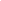 Обеспечения Заявки по истечении срока, указанного в пункте 7 Информационной карты, не принимаются.Претендент самостоятельно определяет способ доставки письма (конверта) с обеспечением Заявки, несет все риски несоблюдения сроков предоставления обеспечение Заявки, связанные с выбором способа доставки.В случае если независимая (банковская) гарантия и иные документы, требуемые в настоящем подпункте документации о закупке, направлены почтовым отправлением и получены после даты окончания подачи Заявок, этот пакет считается представленным, если отправлен до окончания срока подачи Заявки и получен до даты рассмотрения, оценки и сопоставления Заявок, указанной в пункте 8 Информационной карты. Подтверждением даты отправления является дата, указанная в штампе или квитанции почтового отправления. Подтверждение получения документов почтовым отправлением является роспись представителя Заказчика при получении отправления.Обеспечение ЗаявкиВ документации о закупке Заказчик имеет право установить требование об обеспечении Заявки в виде предоставления независимой (банковской) гарантии или внесения денежных средств на указанный Заказчиком расчетный счет. Возможны иные способы обеспечения Заявки, предусмотренные законодательством Российской Федерации. Способ, вид и размер обеспечения Заявки Заказчик указывает в пункте 23 Информационной карты. Предоставление обеспечения Заявки иным, не указанным в настоящей документации о закупке способом, не допускается.Обеспечение Заявки устанавливается Заказчиком в документации о закупке в процентах к начальной (максимальной) цене Открытого конкурса или в виде фиксированной суммы в рублях или иной валюте, указанной в пункте 12 Информационной карты. Сумма обеспечения Заявки указанная в валюте, может быть также указана в рублевом эквиваленте.Обеспечение Заявки предоставляется не позднее срока указанного в пункте 7 Информационной карты, с учетом условий предусмотренных в подпункте 3.3.10 настоящей документации о закупке.В случае если начальная (максимальная) цена Открытого конкурса установлена в валюте, отличной от рубля Российской Федерации, расчет суммы средств обеспечения Заявки производится в рублях Российской Федерации по курсу Центрального Банка России, установленному на 08:00 часов (время московское) даты опубликования документации о закупке, исходя из размера обеспечения Заявки.Требование об обеспечении Заявки на участие в Открытом конкурсе в равной мере относится ко всем участникам закупки.При выборе способа обеспечения Заявки в форме независимой (банковской) гарантии, участник Открытого конкурса предоставляет оригинал независимой (банковской) гарантии, выданной одним из банков, указанных в пункте 23 Информационной карты.В случае если претендентом в составе Заявки представлены документы, подтверждающие внесение денежных средств в качестве обеспечения Заявки на участие в Открытом конкурсе, и до даты рассмотрения, оценки и сопоставления Заявок денежные средства не поступили на счет, который указан Заказчиком в документации о закупке, такой участник признается не предоставившим обеспечение Заявки.При внесении Организатором изменений в соответствии с пунктом 1.3 настоящей документации о закупке, повлекших изменение размера суммы средств обеспечения Заявки, Заявки могут быть отозваны претендентами в соответствии с подпунктом 3.2.8 настоящей документации о закупке. В этом случае для продолжения участия в Открытом конкурсе необходимо подать новую Заявку до окончания срока подачи Заявок.Срок действия обеспечения Заявки должен быть не менее срока действия Заявки, указанного участником в своей Заявке на участие в Открытом конкурсе, если иное не указано в настоящей документации о закупке.При согласии участника в соответствии с подпунктом 3.1.4 настоящей документации о закупке продлить срок действия Заявки, участник также соглашается с продлением на такой же срок обеспечения Заявки, если иное не указано в настоящей документации о закупке. При необходимости участник обязан представить документы, свидетельствующие о продлении срока действия обеспечения Заявки, в зависимости от выбранного способа обеспечения. В случае отказа участника от продления срока обеспечения Заявки, Заявка такого участника расценивается Организатором/Конкурсной комиссией как несоответствующая требованиям настоящей документации о закупке.Возврат участнику Открытого конкурса обеспечения Заявки на участие в закупке не производится в случаях, установленных законодательством Российской Федерации, в том числе:1) уклонение или отказ участника закупки от заключения договора;2) непредставление или предоставление с нарушением условий предоставления обеспечения исполнения договора, установленных настоящей документацией о закупке, в том числе позднее срока, указанного в направленном Заказчиком участнику уведомлении (в случае, если в настоящей документации о закупке установлены требования обеспечения исполнения договора).Обеспечение Заявки возвращается на основании полученного Заказчиком подписанного уполномоченным представителем участника Открытого конкурса письменного уведомления. В уведомлении указывается, номер и предмет Открытого конкурса, контактный номер телефона специалиста, реквизиты счета для перечисления денежных средств. Уведомление направляется по адресу(-ам) электронной почты представителя(-ей) Заказчика/Организатора, указанному(-ым) в пункте 2 Информационной карты.Обеспечение Заявки возвращается в течение 5 рабочих дней с момента получения письменного уведомления от участника:1) после истечения срока действия обеспечения Заявки;2) после принятия решения об отказе в проведении Открытого конкурса (опубликования информации в соответствии с пунктом 4 Информационной карты);3) после отзыва претендентом Заявки до окончания срока подачи Заявок (с момента окончания срока подачи Заявок, указанного в пункте 7 Информационной карты);4) после отказа участника от продления срока действия Заявки (с момента получения от участника уведомления);5) претенденту, который не был допущен до участия в Открытом конкурсе (после опубликования протокола подведения итогов Конкурсной комиссии в соответствии с пунктом 4 Информационной карты);6) после получения Заявки на участие в Открытом конкурсе по окончании срока подачи Заявок - участнику, который подал эту Заявку;7) после принятия Конкурсной комиссией решения о заключении договора (опубликования протокола подведения итогов Конкурсной комиссии в соответствии с пунктом 4 Информационной карты) – участникам, которые не стали победителями Открытого конкурса, за исключением участника, Заявке которого присвоен второй порядковый номер (далее – Участник со вторым порядковым номером);8) после заключения договора – участнику, с которым в соответствии с настоящей документацией о закупке, заключается договор, а также Участнику со вторым порядковым номером.При возврате обеспечения в виде независимой (банковской) гарантии участник для получения независимой (банковской) гарантии и иных предусмотренных в настоящей документации о закупке документов руководствуется информацией, указанной в третьем абзаце подпункта 3.3.8 настоящей документации о закупке. Независимая (банковская) гарантия возвращается в согласованный с Заказчиком день прибытия уполномоченного представителя участника.Финансово-коммерческое предложениеФинансово-коммерческое предложение должно быть оформлено в соответствии с приложением № 3 к настоящей документации о закупке.Финансово-коммерческое предложение должно содержать все условия, предусмотренные настоящей документацией о закупке и позволяющие оценить Заявку претендента. Условия должны быть изложены таким образом, чтобы при рассмотрении, оценке и сопоставлении Заявок не допускалось их неоднозначное толкование.Финансово-коммерческое предложение должно содержать сроки поставки товаров, выполнения работ, оказания услуг с момента заключения договора, порядок и условия осуществления платежей (сроки и условия рассрочки платежа и др.). Условия осуществления платежей не могут быть хуже указанных в настоящей документации о закупке (Техническом задании, Информационной карте, проекте договора (приложение № 5 к настоящей документации о закупке)).Общая стоимость товаров, работ, услуг и/или единичные расценки представляются в рублях, с учётом всех возможных расходов претендента, всех видов налогов, кроме НДС (указывается отдельной строкой), в том числе с применением условий пункта 5 Информационной карты, за исключением случаев, предусмотренных подпунктами 1.1.21 и 1.1.22 настоящей документации о закупке.Общая стоимость товаров, работ, услуг не должна превышать начальную (максимальную) цену товаров, работ, услуг, определенную Заказчиком в настоящей документации о закупке.Срок поставки товаров, выполнения работ, оказания услуг определяется согласно выбранной технологии поставки товаров, выполнения работ, оказания услуг исходя из времени, необходимого претенденту на поставку товаров, выполнение работ, оказание услуг без учета задержек и простоев, но не более предельного срока, определенного Заказчиком в Техническом задании и/или Информационной карте.В случае если претендент предполагает привлечение субподрядных организаций/соисполнителей, в целях подтверждения соответствия квалификационным требованиям (при условии, что в Информационной карте настоящей документации о закупке прямо указано на возможность учесть квалификацию субподрядных организаций/соисполнителей), он в виде приложения к документации о закупке предоставляет сведения о таких организациях.Сведения о субподрядных организациях/соисполнителях оформляются по форме приложения № 6 к настоящей документации о закупке.Порядок рассмотрения, оценки и сопоставления Заявок ОрганизаторомНа дату, указанную в пункте 8 Информационной карты, Организатор осуществляет рассмотрение, оценку и сопоставление Заявок на участие в Открытом конкурсе и готовит предложения для принятия Конкурсной комиссией решения об итогах Открытого конкурса и определении победителя(-ей).Заявки претендентов рассматриваются Организатором на соответствие требованиям, изложенным в настоящей документации о закупке, на основании представленных в составе Заявок документов, а также иных источников информации, предусмотренных настоящей документацией о закупке, законодательством Российской Федерации, в том числе официальных сайтов государственных органов, организаций в информационно-телекоммуникационной сети «Интернет».Рассмотрение, оценка и сопоставление Заявок осуществляется на основании финансово-коммерческого предложения, иных документов представленных в Заявке, предусмотренных настоящей документацией о закупке в подтверждение соответствия претендента обязательным и квалификационным требованиям. Заявка претендента должна полностью соответствовать каждому из установленных настоящей документацией о закупке требований.Рассмотрение, оценка и сопоставление Заявок, осуществляется в целях определения лучших условий исполнения договора и выявления победителя(-ей) в соответствии с критериями (подкритериями) и их значением (вес), указанными в пункте 19 Информационной карты. Критерии и порядок оценки и сопоставления Заявок на участие в Открытом конкурсе применяются в равной степени ко всем Заявкам участников закупки. Претендент может быть не допущен к участию в Открытом конкурсе, а также его Заявка может быть отклонена, в случае:1) непредставления в Заявке документов и информации, определенных настоящей документацией о закупке, либо наличия в этих документах и информации неполных и/или не соответствующих действительности сведений о претенденте или о товарах, работах, услугах, являющихся предметом Открытого конкурса;2) несоответствия претендента (любого из юридических или физических лиц/индивидуальных предпринимателей, выступающих на стороне претендента) предусмотренным настоящей документацией о закупке обязательным и квалификационным требованиям и/или непредставления документов, подтверждающих соответствие этим требованиям;3) несоответствия Заявки требованиям настоящей документации о закупке, в том числе если:- Заявка не соответствует форме, установленной настоящей документацией о закупке;- Заявка не соответствует положениям Технического задания;- Заявка не подписана должным образом в соответствии с требованиями настоящей документации о закупке;- Заявка, подана от лица, выступающего на стороне другого претендента этой же закупки, а также Заявка на участие от лица, на стороне которого выступает лицо, подавшее Заявку на участие в этой же закупке самостоятельно либо на стороне другого претендента;4) если предложение о цене/единичных расценках договора в Заявке превышает начальную (максимальную) цену/предельные единичные расценки договора (если такая цена/расценки установлены), указанные в настоящей документации о закупке;5) отказа претендента от продления срока действия Заявки (если такой запрос/уведомление претендентам направлялся);6) невнесения обеспечения Заявки (если документацией о закупке установлено требование о его внесении);7) наличие в реестрах недобросовестных поставщиков, указанных в подпункте «з» пункта 2.1 настоящей документации о закупке, сведений о претенденте (любом из физических и/или юридических лиц, выступающих на стороне претендента).8) в иных случаях, установленных Положением о закупках и настоящей документацией о закупке.При наличии информации и документов, подтверждающих, что товары, работы, услуги и т.д., предлагаемые в соответствии с Заявкой участника, не соответствуют требованиям, изложенным в настоящей документации о закупке, а также при установлении факта предоставления недостоверных информации, сведений, документов, Заявка претендента отклоняется.Организатор вправе не рассматривать электронные документы Заявки, заверенные ЭП, если нарушены правила использования ЭП, установленные законодательством Российской Федерации, и/или регламентом уполномоченного удостоверяющего центра, выдавшего сертификат ключа проверки ЭП.Рассмотрение, оценка и сопоставление Заявок осуществляется в соответствии с порядком и критериями оценки, установленными настоящей документацией о закупке, и методикой оценки (если иное не указано в пункте 19 Информационной карты), опубликованной на сайте www.trcont.com (раздел Компания/Закупки), путем присвоения количества баллов, соответствующего условиям, изложенным в Заявке. Устанавливается балльный рейтинг, а по количеству полученных баллов присваивается порядковый номер.Заявке, содержащей наилучшие условия, присваивается наибольшее количество баллов. Победителем Открытого конкурса признается участник, Заявке которого присвоено наибольшее количество баллов по итогам оценки и первый порядковый номер.Каждой Заявке по мере уменьшения выгодности содержащихся в ней условий (количества баллов, присвоенных по итогам оценки) присваивается порядковый номер. Заявке, в которой содержатся лучшие условия (присвоено наибольшее количество баллов), присваивается первый порядковый номер. В случае если в нескольких Заявках содержатся одинаковые условия (присвоено равное количество баллов по итогам оценки), меньший порядковый номер присваивается Заявке, которая поступила ранее других Заявок.Претенденты или их представители не вправе участвовать в рассмотрении, оценке и сопоставлении Заявок. Информация о ходе рассмотрения Заявок не подлежит разглашению.Если в Заявке имеются расхождения между обозначением сумм цифрами и прописью, то к рассмотрению принимается сумма, указанная прописью. Если в Заявке имеются арифметические ошибки, участнику может быть направлен запрос об уточнении цены договора при условии сохранения единичных расценок, а также об уточнении других положений Заявки, имеющих числовые значения. Мелкие погрешности, несоответствия, неточности в Заявке, которые существенно не влияют на ее содержание и дальнейшую оценку (при соблюдении равенства всех участников закупки) и не оказывают воздействия на рейтинг какого-либо участника при рассмотрении, оценке и сопоставлении Заявок, могут не приниматься во внимание.Если имеются расхождения в цене предлагаемых участником товаров, работ, услуг, указанной участником на функционале ЭТП и в финансово-коммерческом предложении, представленном в составе Заявки, то к рассмотрению принимается цена, указанная в финансово-коммерческом предложении участника, подтвержденная участником после дополнительного запроса через ЭТП.В случае если на основании результатов рассмотрения Заявок принято решение об отказе в допуске к участию в Открытом конкурсе всех претендентов, подавших Заявки, Открытый конкурс признается несостоявшимся.В случае если претендентами в составе Заявки на участие в Открытом конкурсе не представлены документы, предусмотренные настоящей документацией о закупке, но такие документы или информацию об их наличии можно получить из общедоступных источников, в том числе в информационно-телекоммуникационной сети «Интернет» на сайтах органов государственной власти, государственных учреждений, юридических и физических лиц, индивидуальных предпринимателей, а также непосредственно от таких органов, организаций, лиц и индивидуальных предпринимателей, Заказчик вправе принять такие документы, информацию в качестве подтверждения соответствия претендента, его Заявки требованиям, установленным в настоящей документации о закупке, при условии, что данное право будет реализовано по отношению ко всем участникам, подавшим Заявки на участие в Открытом конкурсе, в равной степени.Участникам, органам государственной власти государственным учреждениям, юридическим и физическим лицам, индивидуальным предпринимателям в любое время до подведения итогов Открытого конкурса может быть направлен запрос о предоставлении информации и документов, разъяснений, необходимых для подтверждения соответствия товаров, работ, услуг и т.д., предлагаемых в соответствии с Заявкой участника, предъявляемым требованиям, изложенным в настоящей документации о закупке. При этом не допускается изменение Заявок участников.По итогам рассмотрения, оценки и сопоставления Заявок Организатор составляет протокол, в котором должна содержаться следующая информация:даты заседания и подписания протокола;количество поданных на участие в закупке Заявок, наименование претендентов, а также дата и время регистрации каждой Заявки;результаты рассмотрения Заявок на участие в Открытом конкурсе с указанием Заявок на участие в закупке, которые отклонены, оснований отклонения каждой такой Заявки и положений документации о закупке, которым не соответствует такая Заявка;результаты оценки и сопоставления Заявок участников с указанием решения о соответствии таких Заявок требованиям документации о закупке, присвоении таким Заявкам значения по каждому из предусмотренных критериев оценки таких Заявок, а также указанием порядковых номеров в соответствии с присвоенными Заявкам участников по результатам оценки баллами.принятое Организатором решение с причинами, по которым Открытый конкурс признан несостоявшимся, в случае его признания таковым;иная информация при необходимости.Протокол подлежит опубликованию в соответствии с пунктом 4 Информационной карты не позднее 3 (трех) дней с даты его подписания всеми представителями Организатора, присутствовавшими при рассмотрении, оценке и сопоставлении Заявок и представляется на рассмотрение и утверждение Конкурсной комиссии. Допускается размещение в СМИ выписки из протокола.Подведение итогов Открытого конкурсаПосле рассмотрения, оценки и сопоставления Заявок, Заявки, а также иные документы, необходимые для подведения итогов Открытого конкурса, рассматриваются Конкурсной комиссией для принятия решения об итогах Открытого конкурса.Подведение итогов Открытого конкурса проводится Конкурсной комиссией в срок, указанный в пункте 9 Информационной карты.Участники или их представители не могут присутствовать на заседании Конкурсной комиссии.Конкурсная комиссия рассматривает Заявки и представленные материалы и принимает решение об итогах закупки, в том числе о победителе Открытого конкурса или лица, с которым по итогам Открытого конкурса заключается договор, если не будет принято решение об отклонении всех Заявок или об отказе от проведения закупки.Конкурсной комиссией может быть принято решение об определении двух и более победителей Открытого конкурса, в случаях, предусмотренных главой 11 Положения о закупках.При заключении договора с несколькими победителями объем поставляемых товаров, выполняемых работ, оказываемых услуг распределяется между победителями по решению Конкурсной комиссии пропорционально либо по иному принципу, если это вытекает из существа и/или места, способа поставки товара, выполнения работ, оказания услуг.Конкурсной комиссией может быть принято решение о проведении переторжки в соответствии с пунктами 26-32 Положения о закупках. Решение о проведении переторжки и ее условиях принимается Конкурсной комиссией. При объявлении переторжки Конкурсная комиссия вправе изменить критерии и порядок оценки Заявок участников.Переторжка является дополнительным элементом Открытого конкурса и заключается в добровольном повышении предпочтительности Заявок участников Открытого конкурса по параметрам, указанным в приглашении к переторжке, при условии сохранения остальных положений Заявки участников без изменений. Переторжка может проводиться многократно в заочной форме. С помощью технических средств ЭТП Организатором указываются порядок проведения, сроки и порядок подачи предложений участников, возможность/невозможность многократного изменения Заявки в период переторжки. Организатор приглашает всех допущенных участников путем одновременного направления им приглашений к переторжке.Участник вправе не участвовать в переторжке, тогда его Заявка остается действующей на условиях, указанных в Заявке. Предложения участника по ухудшению первоначальных условий, а также предложения, поступившие с нарушением сроков, порядка их представления, не рассматриваются, такой участник считается не участвовавшим в переторжке. При этом его предложение остается действующим с ранее объявленными условиями. Участник закупки, получивший приглашение на переторжку, имеет возможность не участвовать в переторжке, в этом случае его Заявка остается действующей в неизменном виде. Участник вправе отозвать поданное предложение с измененными условиями в любое время до окончания срока подачи предложений с измененными условиями.После проведения переторжки победитель определяется в порядке, установленном в соответствии с порядком и критериями оценки, установленными настоящей документацией о закупке и методикой оценки Заявок, если иное не указано в пункте 19 Информационной карты. По итогам проведения переторжки составляется протокол.Открытый конкурс признается состоявшимся, если к участию в Открытом конкурсе допущено не менее 2 претендентов.Открытый конкурс признается несостоявшимся, если:1) на участие в Открытом конкурсе не подана ни одна Заявка (решение может приниматься Организатором, без утверждения Конкурсной комиссии);2) на участие в Открытом конкурсе подана одна Заявка;3) по итогам рассмотрения Заявок к участию в Открытом конкурсе допущен один участник;4) ни один из претендентов не допущен к участию в Открытом конкурсе.В случае если на участие в Открытом конкурсе подана одна Заявка и/или только одна Заявка соответствует требованиям, установленным в настоящей документации о закупке и допущена до участия, Конкурсная комиссия вправе принять одно из следующих решений:1) заключить договор с допущенным участником, подавшим Заявку, на условиях, указанных в его Заявке, если условия соответствуют интересам Заказчика, а цена товаров, работ, услуг не превышает начальную (максимальную) цену договора;2) провести новую закупку, в том числе иным предусмотренным в Положении о закупках способом;3) отказаться от проведения новой закупки и не заключать договор с допущенным участником, подавшим Заявку.Решение Конкурсной комиссии фиксируется в протоколе подведения итогов по результатам заседания.Протокол подведения итогов Конкурсной комиссии подлежит опубликованию в соответствии с пунктом 4 Информационной карты не позднее 3 (трех) дней с даты его подписания председателем Конкурсной комиссии (в случае его отсутствия – заместителем председателя Конкурсной комиссии). Допускается размещение в СМИ выписки из протокола.В случаях когда условия, предложенные победителем, являются конфиденциальными для Заказчика и их разглашение может нанести ущерб интересам Заказчика, по решению Конкурсной комиссии в протоколе может быть указан победитель без описания этих условий.Заключение договораПо результатам Открытого конкурса Заказчиком заключается договор, формируемый путем включения условий, предложенных в Заявке лица, с которым в соответствии с настоящей документацией о закупке заключается договор, в проект договора, являющийся неотъемлемой частью настоящей документации о закупке.Договор заключается в соответствии с законодательством Российской Федерации по форме проекта, приведенной в приложении № 5 к настоящей документации о закупке.В случае необходимости одобрения органом управления Заказчика в соответствии с законодательством Российской Федерации заключения договора, договор должен быть заключен не позднее чем через 15 дней с даты указанного одобрения.После опубликования протокола об итогах Открытого конкурса Заказчик размещает на ЭТП договор, заключаемый с лицом, с которым в соответствии с настоящей документацией о закупке заключается договор, с указанием срока его подписания и с учетом условий изложенных в пункте 25 Информационной карты. Дальнейший порядок заключения договора регулируется порядком установленным ЭТП.При урегулировании заключения договора вне ЭТП, Заказчик, после опубликования протокола Конкурсной комиссии об итогах Открытого конкурса направляет лицу, с которым в соответствии с настоящей документацией о закупке заключается договор проект договора и уведомление с приглашением подписать договор с указанием срока его подписания, с учетом условий изложенных в пункте 25 Информационной карты и учитывающего, при необходимости, период времени для получения Заказчиком одобрения сделки органами управления Заказчика в соответствии с законодательством Российской Федерации. Документы направляются в адрес лица, с которым в соответствии с настоящей документацией о закупке заключается договор почтовым отправлением и/или электронными средствами связи, обеспечивающими возможность подтверждения отправки, по адресу электронной почты, указанному таким лицом в контактной информации приложения № 2 к настоящей документации о закупке.Участник, с которым в соответствии с настоящей документацией о закупке заключается договор, должен подписать договор не позднее срока, указанного в направленном Заказчиком уведомлении с приглашением подписать договор и предоставить обеспечение исполнения договора (если такое обеспечение предусмотрено пунктом 24 Информационной карты). Участник, с которым в соответствии с настоящей документацией о закупке заключается договор, должен обеспечить передачу подписанного договора Заказчику.В случае если участник, с которым в соответствии с настоящей документацией о закупке заключается договор, не представлен подписанный договор в сроки, указанные в уведомлении с приглашением подписать договор, и/или не выполнены иные необходимые для заключения договора условия, прямо предусмотренные в настоящей документации о закупке, он признается уклонившимся от заключения договора. В этом случае договор заключается с Участником со вторым порядковым номером.При этом если в соответствии с законодательством Российской Федерации и внутренними документами участника, с которым в соответствии с настоящей документацией о закупке заключается договор, такому участнику требуется получение одобрения сделки, являющейся предметом Открытого конкурса, органами управления, участник вправе предложить Заказчику, отложить срок подписания договора на период, необходимый для получения такого одобрения, но не более, чем на 30 (тридцать) дней с даты опубликования протокола Конкурсной комиссии об итогах Открытого конкурса.Заказчик вправе отклонить такое предложение и участник, с которым в соответствии с настоящей документацией о закупке заключается договор, в случае отказа подписания договора, признается уклонившимся от заключения договора, а договор может быть заключен с Участником со вторым порядковым номером. Участник со вторым порядковым номером не вправе отказаться от заключения договора.Договор, заключаемый с Участником со вторым порядковым номером, составляется Заказчиком путем включения в проект договора, прилагаемого к настоящей документации о закупке, условий исполнения договора, предложенных Участником со вторым порядковым номером. Договор подлежит направлению Заказчиком в адрес Участника со вторым порядковым номером, в срок, не превышающий 10 (десять) дней с даты признания Конкурсной комиссией победителя уклонившимся от заключения договора.Участник со вторым порядковым номером, обязан подписать договор в срок, предусмотренный Заказчиком в уведомлении с приглашением подписать договор, и передать его Заказчику в порядке, предусмотренном подпунктами 3.8.4, 3.8.5 и 3.8.6 настоящей документации о закупке.Не допускается заключение договора на условиях, отличных от условий, установленных решением Конкурсной комиссии и определенных в Заявках, за исключением случаев снижения победителем(-ями) цены договора, улучшения для Заказчика иных условий договора и других случаев, предусмотренных пунктом 20 Информационной карты.После определения лица, с которым заключается договор, в срок, предусмотренный для заключения договора, Заказчик вправе отказаться от заключения договора с таким лицом в случае установления несоответствия лица, с которым заключается договор, и его Заявки требованиям, установленным в пунктах 2.1 и 2.2 настоящей документации о закупке и в пункте 17, 18 Информационной карты, или в связи с предоставлением им недостоверной информации о своем соответствии таким требованиям, а также в связи с предоставлением недостоверной информации о товарах, работах, услугах, что позволило ему получить право на заключение договора. Договор в таком случае может быть заключен с Участником со вторым порядковым номером, если иное решение не принято Конкурсной комиссией.В случае отказа участника, с которым в соответствии с настоящей документацией о закупке заключается договор от его заключения Заказчик вправе включить такого участника в реестр недобросовестных контрагентов ПАО «ТрансКонтейнер».Обеспечение исполнения договораВ пункте 24 Информационной карты Заказчик имеет право установить требование об обеспечении надлежащего исполнения договора, который заключается по результатам проведения Открытого конкурса, в виде предоставления независимой (банковской) гарантии или внесения денежных средств на указанный Заказчиком расчетный счет. Возможны случаи предоставления обеспечения исполнения договора: до заключения договора и после его заключения. Все иные способы обеспечения надлежащего исполнения договора указываются в документации о закупке.Способ, вид и размер обеспечения исполнения договора указывается Заказчиком в пункте 24 Информационной карты в процентах к цене договора и/или в виде фиксированной суммы в рублях или иной валюты указанной в пункте 12 Информационной карты. Сумма обеспечения исполнения договора, указанная в валюте, может быть также указана в рублевом эквиваленте.Предоставление обеспечения исполнения договора иным не указанным в настоящей документации о закупке способом не допускается.В пункте 24 Информационной карты может быть предусмотрено требование об обеспечении исполнения договора в целом, а также об обеспечении исполнения отдельных обязательств по договору, в том числе:1) обязательств по возврату аванса;2) обязательств по договору (также по отдельным этапам исполнения договора), кроме гарантийных обязательств;3) гарантийных обязательств.В случае выбора способа обеспечения исполнения договора в форме независимой (банковской) гарантии, участник Открытого конкурса предоставляет оригинал независимой (банковской) гарантии выданной соответствующим банком.При выборе способа обеспечения исполнения договора в форме внесения денежных средств, факт внесения денежных средств в качестве обеспечения исполнения договора должен быть подтвержден платежным поручением, свидетельствующим о перечислении денежных средств в качестве обеспечения исполнения договора, или копией такого поручения. Требование об обеспечении исполнения договора в форме внесения денежных средств считается исполненным в момент поступления денежной суммы на счет Заказчика.Подтверждающие документы о выполнении требования о предоставлении обеспечения исполнения договора предоставляются в срок, указанный в пункте 24 Информационной карты.Если документацией о закупке предусмотрено представление обеспечения исполнения договора до его заключения, а участник, который извещен о том, что он признан победителем Открытого конкурса, не предоставил в установленные настоящей документацией о закупке сроки надлежащего обеспечения исполнения договора, он признается уклонившимся от заключения договора. В этом случае Заказчик вправе заключить договор с Участником со вторым порядковым номером.В случае если документацией о закупке предусмотрено представление обеспечения исполнения договора после его заключения, а победителем, в срок, указанный в документации о закупке, обеспечение не представлено, такой договор может быть расторгнут, а участник признан уклонившимся от исполнения договора. В этом случае Заказчик вправе заключить договор с Участником со вторым порядковым номером.Срок действия обеспечения надлежащего исполнения договора должен превышать срок действия договора не менее чем на один месяц, если иное не указано в условиях предоставления обеспечения исполнения договора.В случае если участником, с которым заключается договор, представлены документы, подтверждающие внесение денежных средств в качестве обеспечения надлежащего исполнения договора, но до истечения срока, в течение которого платеж должен был поступить, денежные средства не поступили на счет, который указан Заказчиком в документации о закупке, такой участник признается уклонившимся от исполнения договора.Раздел 4. Техническое задание1. «Техническое обслуживание и текущий ремонт контейнерных перегружателей HYSTER RS45-31CH».Перечень контейнерных перегружателей HYSTER RS45-31CH2. Место выполнения работ: 630052, г. Новосибирск, ул. Толмачевская, 1, Контейнерный терминал Клещиха.3. Целью работ является поддержание работоспособного состояния Техники в процессе эксплуатации, профилактика и контроль технического состояния, а также устранение возникающих в процессе эксплуатации неисправностей.4. Содержание, требования к выполнению работ:4.1. Работы должны оказываться в полном соответствии с Постановлением Правительства РФ от 11.04.2001 N 290 «Об утверждении Правил оказания услуг (выполнения работ) по техническому обслуживанию и ремонту автомототранспортных средств» (ред. от 31.01.2017); ГОСТ 18322-2016. Межгосударственный стандарт. «Система технического обслуживания и ремонта техники. Термины и определения»; ГОСТ 15.601-98. «Система разработки и постановки продукции на производство. Техническое обслуживание и ремонт техники. Основные положения»; ГОСТ 33997-2016. Межгосударственный стандарт. «Колесные транспортные средства. Требования к безопасности в эксплуатации и методы проверки».4.2. Техническое обслуживание (далее - ТО) – комплекс профилактических работ, проводимых в целях поддержания техники в исправном техническом состоянии, необходимых для предупреждения появления отказов. ТО Техники осуществляется через определенное время наработки Техники, в соответствии с заводской инструкцией по эксплуатации Техники, указанное в Регламенте (Карте) технического обслуживания (приложение к техническому заданию).4.3. Текущий ремонт (далее - ТР) – ремонт, который проводится с целью восстановления работоспособности Техники, а также поддержания эксплуатационных показателей. ТР Техники осуществляется при выезде на объект Заказчика для устранения неисправности, препятствующей работе Техники. ТР выполняется на основании инструкции завода-изготовителя по эксплуатации на каждую модель Техники. Все работы выполняются согласно нормативам стандартных работ. Сроки проведения ТО:- ТО 250 моточасов – в течение 3 (трех) часов с даты и времени, указанных в заявке;- ТО 500 моточасов - в течение 8 (восьми) часов с даты и времени, указанных в заявке;- ТО 1000 моточасов - в течение 10 (десяти) часов с даты и времени, указанных в заявке; - ТО 2000 моточасов - в течение 15 (пятнадцати) часов с даты и времени, указанных в заявке;- ТО 2500 моточасов - в течение 15 (пятнадцати) часов с даты и времени, указанных в заявке;- ТО 3000 моточасов - в течение 24 (двадцати четырех) часов с даты и времени, указанных в заявке;- ТО 5000 моточасов - в течение 24 (двадцати четырех) часов с даты и времени, указанных в заявке;- ТО 10000 моточасов - в течение 30 (тридцати) часов с даты и времени, указанных в заявке.5.2. Срок выполнения ТР - 28 (двадцать восемь) календарных дней с даты указанной в заявке.5.3. Рабочим временем для проведения ТО и ТР Техники принимается время – рабочие, выходные и праздничные дни с 08:00 до 20:00 по местному времени. 6. Порядок ТО Техники:- Заказчик ежемесячно в срок до 25 числа предоставляет Исполнителю плановый график проведения ТО на следующий календарный месяц.- Любое ТО Техники проводится на основании заявки Заказчика.- Заявка направляется Исполнителю на электронный адрес за пять календарных дней до планируемой даты выполнения работ.7. Требования к качеству работ:7.1. Исполнитель должен: - выполнить качественно Работы на основании действующих стандартов обслуживания в соответствии с заявкой Заказчика;- обеспечивать постоянный контроль за выполнением Работ, незамедлительно принимать меры по устранению выявленных недостатков;- соблюдать гарантийные обязательства при проведении ремонтных работ;- нести ответственность за повреждения погрузчиков в процессе проведения ремонтных работ:- обеспечить возврат замененных элементов Техники Заказчику;7.2. Работы должны быть выполнены в полном объеме в соответствии с Договором и приложениями к нему.7.3. Исполнитель должен предоставлять Заказчику необходимую и достоверную информацию о Работах, их видах и особенностях.7.4. Исполнитель должен гарантировать надлежащее качество выполнения Работ. В случае несоответствующего качества, Исполнитель обязан выполнить Работы в соответствии с требованиями Заказчика и нести расходы, связанные с выполнением данных Работ.7.5. Работы должны выполняться высококвалифицированными специалистами, прошедшими обучение.7.6. Применяемые при выполнении работ по ТО и ТР Техники запасные части и материалы предоставляются Заказчиком.7.7. Грузоподъемная техника, применяемая для выполнения работ, предоставляется Исполнителем.7.8. Требования к безопасности Работ: при выполнении работ должны быть соблюдены требования по соблюдению норм пожарной безопасности, техники безопасности, охраны труда и охраны окружающей среды (Приложение № 11 Договора).Приложение к техническому заданию Регламент (Карта) технического обслуживанияЧерез каждые 250 часов эксплуатацииЗамечание. Уделять особое внимание повреждениям, износу или неисправностям, которые оказывают значительное воздействие на рабочие характеристики погрузчика и его срок службы или на безопасность обслуживающего персонала.Через каждые 500 часов эксплуатацииЗамечание. Уделять особое внимание повреждениям, износу или неисправностям, которые оказывают значительное воздействие на рабочие характеристики погрузчика и его срок службы или на безопасность обслуживающего персонала.Через каждые 1000 часов эксплуатацииЗамечание. Уделять особое внимание повреждениям, износу или неисправностям, которые оказывают значительное воздействие на рабочие характеристики погрузчика и его срок службы или на безопасность обслуживающего персонала.Через каждые 2000 часов эксплуатацииЗамечание. Уделять особое внимание повреждениям, износу или неисправностям, которые оказывают значительное воздействие на рабочие характеристики погрузчика и его срок службы или на безопасность обслуживающего персонала.Через каждые 2500 часов эксплуатацииЗамечание. Уделять особое внимание повреждениям, износу или неисправностям, которые оказывают значительное воздействие на рабочие характеристики погрузчика и его срок службы или на безопасность обслуживающего персонала.Через каждые 3000 часов эксплуатацииЗамечание. Уделять особое внимание повреждениям, износу или неисправностям, которые оказывают значительное воздействие на рабочие характеристики погрузчика и его срок службы или на безопасность обслуживающего персонала.Через каждые 5000 часов эксплуатацииЗамечание. Уделять особое внимание повреждениям, износу или неисправностям, которые оказывают значительное воздействие на рабочие характеристики погрузчика и его срок службы или на безопасность обслуживающего персонала.Через каждые 10000 часов эксплуатацииЗамечание. Уделять особое внимание повреждениям, износу или неисправностям, которые оказывают значительное воздействие на рабочие характеристики погрузчика и его срок службы или на безопасность обслуживающего персоналаРегламент текущего ремонтаРаздел 5. Информационная картаСледующие условия проведения Открытого конкурса являются неотъемлемой частью настоящей документации о закупке, уточняют и дополняют положения настоящей документации о закупке.Приложение № 1к документации о закупкеНа бланке претендентаЗАЯВКА ______________ (наименование претендента)НА УЧАСТИЕ В ОТКРЫТОМ КОНКУРСЕ № ОКэ-____-____-_____Будучи уполномоченным представлять и действовать от имени ________________ (наименование претендента или, в случае участия нескольких лиц на стороне одного участника, наименования таких лиц), а также полностью изучив всю документацию о закупке, я, нижеподписавшийся, настоящим подаю заявку на участие в Открытом конкурсе (далее – Заявка) № ОКэ-___-___-____ (далее – Открытый конкурс) на ____________ (поставку товаров на _______, выполнение работ по ______, оказание услуг по_____ - переписать из предмета Открытого конкурса).Уполномоченным представителям ПАО «ТрансКонтейнер» настоящим предоставляются полномочия наводить справки или проводить исследования с целью изучения отчетов, документов и сведений, представленных в данной Заявке, и обращаться к нашим клиентам, обслуживающим нас банкам за разъяснениями относительно финансовых и технических вопросов.Настоящая Заявка служит также разрешением любому лицу или уполномоченному представителю любого учреждения, на которое содержится ссылка в сопровождающей документации, представлять любую информацию, необходимую для проверки заявлений и сведений, содержащихся в настоящей Заявке, или относящихся к ресурсам, опыту и компетенции претендента.Настоящим подтверждается, что _________(наименование претендента) ознакомилось(-ся) с условиями документации о закупке, с ними согласно(-ен) и возражений не имеет.В частности, _______ (наименование претендента), подавая настоящую Заявку, согласно(-ен) с тем, что:результаты рассмотрения Заявки зависят от проверки всех данных, представленных ______________ (наименование претендента), а также иных сведений, имеющихся в распоряжении Заказчика;за любую ошибку или упущение в представленной __________________ (наименование претендента) Заявке ответственность целиком и полностью будет лежать на __________________ (наименование претендента);Открытый конкурс может быть прекращен в любой момент до заключения договора по Открытому конкурсу без объяснения причин.Победителем может быть признан участник, предложивший не самую низкую цену.В случае признания _________ (наименование претендента) победителем обязуется:Придерживаться положений Заявки в течение ______ дней (указать срок не менее прописанного в пункте 22 Информационной карты) с даты, установленной как день окончания подачи Заявок, указанный в пункте 7 Информационной карты. Заявка будет оставаться для претендента обязательной до истечения указанного периода.До заключения договора представить сведения, необходимые для заключения договора с ПАО «ТрансКонтейнер».	____________________ (наименование претендента) предупрежден(-о), что при непредставлении указанных сведений и документов, ПАО «ТрансКонтейнер» вправе отказаться от заключения договора.Подписать договор(-ы) на условиях настоящей Заявки на участие в Открытом конкурсе и на условиях, объявленных в документации о закупке.Исполнять обязанности, предусмотренные заключенным договором строго в соответствии с требованиями такого договора.Не вносить в договор изменения, не предусмотренные условиями документации о закупке.Настоящим подтверждается, что:- ___________ (поставка товаров, выполнения работ, оказания услуг и т.д.) предлагаемые _______ (наименование претендента), свободны от любых прав со стороны третьих лиц, ________ (наименование претендента) согласно в случае признания победителем и подписания договора передать все права на___________ (поставку товаров, выполнения работ, оказания услуг и т.д.) Заказчику;- ________ (наименование претендента) не находится в процессе ликвидации;- ________ (наименование претендента) на дату подачи Заявки на участие в Открытом конкурсе не признан несостоятельным (банкротом), в том числе отсутствует возбужденные в отношении него дела о несостоятельности (банкротстве);- на имущество ________ (наименование претендента) не наложен арест, экономическая деятельность не приостановлена;- ________ (наименование претендента) на дату подачи Заявки на участие в Открытом конкурсе, в порядке, предусмотренном Кодексом Российской Федерации об административных правонарушениях, деятельность неприостановлена;- у _______ (наименование претендента) отсутствует задолженность по уплате налогов, сборов, пени, налоговых санкций в бюджеты всех уровней и обязательных платежей в государственные внебюджетные фонды, а также просроченная задолженность по ранее заключенным договорам с ПАО «ТрансКонтейнер»;- ________ (наименование претендента) соответствует всем требованиям, устанавливаемым в соответствии с законодательством Российской Федерации и/или государства регистрации и/или ведения бизнеса претендента к лицам, осуществляющим поставки товаров, выполнение работ, оказание услуг, являющихся предметом закупки.- ________ (наименование претендента) не имеет и не будет иметь никаких претензий в отношении права (и в отношении реализации права) ПАО «ТрансКонтейнер» отменить Открытый конкурс по одному и более предмету закупки (лоту) в любое время до заключения договора по Открытому конкурсу;- ________ (наименование претендента) полностью и без каких-либо оговорок принимает условия, указанные в настоящей документации о закупке;- товары, работы, услуги, предлагаемые к поставке ________ (наименование претендента) в рамках настоящего Открытого конкурса, полностью соответствуют требованиям документации о закупке;- ________ (наименование претендента) при подготовке Заявки на участие в Открытом конкурсе обеспечил(-о) соблюдение требований Федерального закона Российской Федерации от 27 июля 2006 г. № 152-ФЗ «О персональных данных», в том числе о получении согласий и направлении уведомлений, необходимых для передачи и обработки персональных данных субъектов персональных данных, указанных в Заявке, в целях проведения Открытого конкурса.Я, _______ (указывается ФИО лица, подписавшего Заявку) даю согласие на обработку всех своих персональных данных, указанных в Заявке, в соответствии с требованиями законодательства Российской Федерации, в целях проведения Открытого конкурса.Своей подписью удостоверяю, что сделанные заявления и сведения, представленные в настоящей Заявке, являются полными, точными и верными.В подтверждение этого прилагаются все необходимые документы.Представитель, имеющий полномочия подписать Заявку на участие в Открытом конкурсе от имени ________________________________________                                         (наименование претендента)____________________________________________________________________       МП			(должность, подпись, ФИО)«____» _________ 20___ г.Приложение № 2к документации о закупкеСВЕДЕНИЯ О ПРЕТЕНДЕНТЕ (для юридических лиц)(в случае, если на стороне одного претендента участвует несколько юридических лиц, сведения предоставляются на каждое юридическое лицо)1. Полное и сокращенное наименование претендента (если менялось в течение последних 5 лет, указать, когда и привести прежнее название)ОГРН ______, ИНН _________, КПП______, ОКПО ____, ОКТМО________, ОКОПФ ___________ (для претендентов-резидентов Российской Федерации)Юридический адрес ________________________________________Почтовый адрес ___________________________________________Телефон (______) __________________________________________Факс (______) _____________________________________________Адрес электронной почты __________________@_______________Зарегистрированный адрес офиса _____________________________Адрес сайта компании: ______________________________________Для нерезидента Российской Федерации (заполняется только при участии нерезидента).Номер налогоплательщика (идентификационный) _________________Юридический адрес ________________________________________Почтовый адрес ___________________________________________Телефон (______) __________________________________________Факс (______) _____________________________________________Адрес электронной почты __________________@_______________Зарегистрированный адрес офиса _____________________________Адрес сайта компании: ______________________________________2. Руководитель_____________________3. Банковские реквизиты______________4. Название и адрес филиалов и дочерних предприятий (для нерезидентов Российской Федерации, имеющих представительства в Российской Федерации, дополнительно указываются ИНН и КПП представительства)5. Указание на принадлежность к субъектам малого и среднего предпринимательства ______(да или нет).Контактные лицаУполномоченные представители ПАО «ТрансКонтейнер» могут связаться со следующими лицами для получения дополнительной информации о претенденте:Справки по общим вопросам и вопросам управления: _____________________Контактное лицо (должность, ФИО, телефон)Справки по кадровым вопросам: ________________________________________Контактное лицо (должность, ФИО, телефон)Справки по техническим вопросам: _____________________________________Контактное лицо (должность, ФИО, телефон)Справки по финансовым вопросам: ______________________________________Контактное лицо (должность, ФИО, телефон)Представитель, имеющий полномочия подписать Заявку на участие в Открытом конкурсе от имени ________________________________________                                         (наименование претендента)____________________________________________________________________       МП			(должность, подпись, ФИО)«____» _________ 20___ г.СВЕДЕНИЯ О ПРЕТЕНДЕНТЕ (для физических лиц)Фамилия, имя, отчество ___________________________________Паспортные данные ______________________________________Место жительства ________________________________________Телефон (______) ________________________________________Факс (______) ___________________________________________Адрес электронной почты __________________@_____________Банковские реквизиты_____________________________________Указание на принадлежность к субъектам малого и среднего предпринимательства ______(указать да или нет)Представитель, имеющий полномочия подписать Заявку на участие в Открытом конкурсе от имени ________________________________________                                         (наименование претендента)____________________________________________________________________       МП			(должность, подпись, ФИО)«____» _________ 20___ г.Приложение № 3к документации о закупкеФинансово-коммерческое предложение «____» _________ 202_ г.                        Открытый конкурс № ОКэ-_____  								  (лот № _________________)____________________________________________________________________(Полное наименование претендента)Стоимость нормо-часа на текущий ремонт и техническое обслуживание______ рублей без учета НДС.__________ (Выполнение работ) облагается НДС по ставке ____%, размер которого составляет ________/ НДС не облагается (указать необходимое).__________ (Согласен/несогласен) осуществлять электронный документооборот (ЭДО) на условиях, указанных в приложениях № 7 и № 7a к проекту договора (приложение № 5 к настоящей документации о закупке).Представитель, имеющий полномочия подписать Заявку на участие от имени ____________________________________________________________(наименование претендента)____________________________________________________________________       М.П.			(должность, подпись, ФИО)"____" _________ 202__ г.Приложение № 4к документации о закупкеСведения об опыте выполнения работ, оказания услуг, поставки товаров по предмету Открытого конкурса № ___________, выполненных, оказанных, поставленных ____________________________________________.                                                           (наименование претендента)Приложение: 1. копия договора на ____ листах.			    2. копия акта на 	____ листах.Представитель, имеющий полномочия подписать Заявку на участие от имени ____________________________________________________________(наименование претендента)__________________________________________________________________       М.П.			(должность, подпись, ФИО)"____" _________ 202__ г.Приложение № 5к документации о закупкеДоговор №_________________на выполнение работг. Новосибирск                                                                                         «___»_______ 2021 г.Публичное акционерное общество «Центр по перевозке грузов в контейнерах «ТрансКонтейнер» (ПАО «ТрансКонтейнер»), именуемое в дальнейшем «Заказчик», в лице директора филиала ПАО «ТрансКонтейнер» на Западно-Сибирской железной дороге Лебедева Сергея Александровича, действующего на основании доверенности №Ц/2020/НКП З-СИБ-71г от 14.02.2020, с одной стороны, и ________________, именуемое в дальнейшем «Исполнитель», в лице ____________, действующего на основании _______________, с другой стороны, именуемые в дальнейшем «Стороны», заключили настоящий договор на выполнение работ (далее – «Договор») о нижеследующем:Предмет Договора Заказчик поручает и обязуется оплатить, а Исполнитель принимает на себя обязательства по выполнению работ по техническому обслуживанию (далее по тексту –  ТО) и текущему ремонту (далее по тексту – ТР) контейнерных перегружателей HYSTER RS45-31CH» (далее - Работы) с использованием запчастей и материалов Заказчика.Перечень контейнерных перегружателей HYSTER RS45-31CH содержится в приложении № 1, являющимся неотъемлемой частью настоящего Договора.Работы осуществляются Исполнителем с использованием своего оборудования, грузоподъемных механизмов и своими специалистами с использованием запасных частей и материалов Заказчика, на территории Заказчика по адресу: г. Новосибирск, ул. Толмачевская, 1, контейнерный терминал Клещиха.Содержание и требования к Работам изложены в Техническом задании (приложение № 2), являющимся неотъемлемой частью настоящего Договора.Стоимость Работ по договору определена в Калькуляции (приложение № 3), являющейся неотъемлемой частью настоящего Договора.Сроки, объём, перечень материалов, запчастей и стоимость Работ указываются в Заявке, в соответствии с Формой Заявки (приложение № 4), являющейся неотъемлемой частью настоящего Договора.Перечень запчастей с указанием оригинальных каталожных номеров и материалов, необходимых для проведения ТО и ТР указывается в Дефектной ведомости (приложение № 6), являющемся неотъемлемой частью настоящего Договора.1.8. Результатом Работ по настоящему Договору является поддержание работоспособного состояния/устранение неисправностей Техники.2. Цена Работ и порядок оплаты2.1. Общая цена Договора на ТО и ТР складывается исходя из фактического объема выполняемых Работ, стоимость которого определяется в порядке, установленном настоящим Договором, и в соответствии с расценками, приведенными в калькуляции (приложение № 3) к настоящему Договору и не должна превышать 2 478 745,80 (два миллиона четыреста семьдесят восемь тысяч семьсот сорок пять) рублей 80 копеек с учетом всех расходов Исполнителя, а также всех налогов и других обязательных платежей, кроме НДС. Сумма НДС и условия начисления определяются в соответствии с законодательством Российской Федерации. 2.2. Оплата работ производится в течение 45 (сорок пять) календарных дней:- после проведения ТР - с даты подписания сторонами универсального передаточного документа со статусом документа 1, совмещающим функцию счета-фактуры и передаточного документа (акта), по форме, установленной законодательством Российской Федерации (далее по тексту – УПД) на основании счета Исполнителя.- после проведения ТО - с даты подписания УПД на основании счета Исполнителя.2.3. Работы по составлению перечня запчастей с указанием оригинальных каталожных номеров и материалов, необходимых для выполнения Работ, оплачиваются исходя из норматива 2 нормо-часа на одну Дефектную ведомость.3. Порядок сдачи и приемки Работ3.1. По завершении выполнения работ Исполнитель в течение 5 (пяти) календарных дней представляет Заказчику УПД. Заказчик в течение 5 (пяти) календарных дней с даты получения УПД направляет Исполнителю подписанный УПД или мотивированный отказ от приемки Работ. При наличии мотивированного отказа Заказчика от приемки Работ Сторонами составляется акт с перечнем необходимых доработок и указанием сроков их выполнения. Работы считаются принятыми Заказчиком с даты подписания Сторонами УПД. По требованию одной из сторон стороны согласовывают и подписывают акт сверки взаиморасчетов по выполненным работам.3.2. Исполнитель оформляет УПД следующим образом:Грузополучатель и его адрес:  ---Покупатель: ПАО «ТрансКонтейнер»Адрес: 125047, ГОРОД МОСКВА, ПЕРЕУЛОК ОРУЖЕЙНЫЙ, ДОМ 19ИНН/КПП покупателя: 7708591995 / 997650001.3.3. В случае принятия Сторонами согласованного решения о прекращении выполнения Работ настоящий Договор расторгается, и между Сторонами проводится сверка расчетов. При этом Заказчик обязуется оплатить фактически произведенные до дня расторжения затраты Исполнителя на выполнение Работ по настоящему Договору.3.4. Риск случайной гибели результата Работ, другого имущества, используемого для выполнения Работ, до окончательной приемки результатов Работ по настоящему Договору несет Исполнитель.3.5. Срок гарантии на выполненные работы – 13 (тринадцать) месяцев с даты подписания УПД.3.6. При обнаружении дефектов в течение гарантийного срока возникших в процессе эксплуатации Техники вследствие некачественно выполненных Работ или при установке некачественных запасных частей при ремонте Заказчик обязан известить об этом Исполнителя с вызовом представителя Исполнителя для решения вопросов, связанных с устранением дефектов за его счет. Стороны составляют акт об обнаруженных дефектах. В случае неприбытия представителя Исполнителя, Заказчик самостоятельно составляет акт об обнаруженных дефектах с указанием наименований и характера дефектов, которые будут являться основанием для производства Исполнителем гарантийного ремонта. Срок устранения Исполнителем выявленных дефектов не должен превышать нормативного времени выполнения работ. При этом гарантийный срок продлевается на период устранения недостатков.3.7. Стороны в рамках настоящего Договора оформляют в электронной форме документы с применением усиленной квалифицированной электронной подписи (далее - «квалифицированная электронная подпись»).В электронной форме составляются и подписываются квалифицированной электронной подписью в соответствии с требованиями, предусмотренными в приложении № 7а к настоящему Договору, следующие формализованные документы: УПД, акт сдачи-приемки выполненных работ, а также иные виды формализованных первичных учётных документов (далее – «первичные документы»).Каждая из Сторон признает, что электронные документы, подписанные квалифицированной электронной подписью каждой из Сторон, равнозначны документам на бумажных носителях, подписанным собственноручной подписью Стороны и заверенным печатью Стороны.Сторона, использующая ключ квалифицированной электронной подписи, обязана соблюдать его конфиденциальность.Первичные документы должны быть оформлены в электронной форме.Каждая из Сторон принимает на себя исполнение всех обязательств, вытекающих из электронных документов, подписанных квалифицированной электронной подписью.	4. Права и обязанности Сторон4.1. Обязанности Исполнителя:4.1.1. Выполнить Работы в соответствии с условиями, предусмотренными настоящим Договором, Заявкой, эксплуатационными и ремонтными нормами и рекомендациями предприятия – изготовителя по выполнению ремонта и технического обслуживания контейнерного перегружателя HYSTER RS45-31CH, указанными в Регламенте (Карте) технического обслуживания (приложение к техническому заданию настоящего Договора).4.1.2. Принять контейнерный перегружатель HYSTER RS45-31CH у Заказчика, оформить заказ-наряд, по форме, согласованной Сторонами в приложении № 5 настоящего Договора, в котором отражается состояние и комплектность: видимые наружные повреждения и дефекты; перечисляются заказанные или необходимые работы и услуги.4.1.3. Уведомить Заказчика о неисправностях, угрожающих безопасности движения при эксплуатации контейнерного перегружателя HYSTER RS45-31CH, в случае выявления указанных неисправностей в ходе выполнения Работ. В процессе выполнения Работ Исполнитель письменно согласовывает с Заказчиком необходимость и сроки выполнения Работ по устранению неисправностей, угрожающих безопасности движения при эксплуатации контейнерного перегружателя HYSTER RS45-31CH. При отказе Заказчика от устранения неисправностей, угрожающих безопасности движения при эксплуатации контейнерного перегружателя HYSTER RS45-31CH (скрытых дефектов) или при решении Заказчика выборочно проводить Работы, как по выявленным скрытым дефектам, так и по обнаруженным при приеме контейнерного перегружателя HYSTER RS45-31CH в ремонт - делается соответствующая запись в заказе-наряде, акте приема-передачи, УПД. Если при отказе Заказчика от устранения скрытых дефектов такой скрытый дефект может повлиять на безопасность управления контейнерным перегружателем HYSTER RS45-31CH в процессе его эксплуатации, Заказчик несет ответственность за последствия проявления не устраненного скрытого дефекта. В этом случае во всех экземплярах заказа-наряда производится отметка: «контейнерный перегружатель HYSTER RS45-31CH имеет дефекты, угрожающие безопасности движения» с указанием на детали/узлы имеющие дефекты.4.1.4. Письменно согласовывать с Заказчиком устранение выявленных в процессе Работ скрытых дефектов и выполнение дополнительных сопутствующих работ, ведущее к увеличению стоимости Работ. При этом срок окончания работ Стороны согласовывают заново, о чем делается соответствующая запись в согласованной ранее Заявке.4.1.5. Уведомлять Заказчика о завершении Работ по контактному телефону: +7-983-131-00-58.4.1.6. Обеспечить сохранность контейнерного перегружателя HYSTER RS45-31CH Заказчика.4.1.7. В рамках технического обслуживания и текущего ремонта Исполнитель осуществляет технический надзор за работой контейнерного перегружателя, в том числе предоставляет отчеты и рекомендации по улучшению его эксплуатации.4.1.8. Принять запчасти и материалы, предоставляемые Заказчиком с подписанием Накладной на отпуск материалов на сторону формы № М-15. Возврат Заказчику остатка неизрасходованных запчастей и материалов Исполнитель должен оформить так же Накладной по форме № М-15 (Приложение № 8 настоящего Договора) с указанием реквизитов Договора. При этом Исполнитель обязан предоставить Заказчику отчет об израсходованных материалах (Приложение № 9 настоящего Договора).4.1.9. Нести целиком и полностью ответственность перед Заказчиком за предоставляемые Заказчиком запчасти и материалы для выполнения Работ.4.2. Обязанности Заказчика:4.2.1. Заказчик обязан согласовать с Исполнителем перечень и стоимость работ, оформить (подписать) заказ-наряд на техническое обслуживание и ремонт, сдать контейнерный перегружатель HYSTER RS45-31CH по заказу-наряду представителю Исполнителя. В сдаваемом Заказчиком Исполнителю контейнерном перегружателе HYSTER RS45-31CH не должно быть личных вещей, средств мобильной связи, инструментов и багажа.4.2.2. Заказчик обязан произвести осмотр и принять с участием Исполнителя контейнерный перегружатель HYSTER RS45-31CH после завершения Работ в течение 5 (пяти) календарных дней с даты подписания Сторонами УПД. 4.2.3. Своевременно, в соответствии с условиями настоящего Договора, оплачивать Работы, выполненные по настоящему Договору Исполнителем. 4.2.4. При сдаче контейнерного перегружателя HYSTER RS45-31CH для проведения Работ информировать Исполнителя обо всех замеченных неисправностях, выявляемых в процессе эксплуатации контейнерного перегружателя HYSTER RS45-31CH.4.2.5. Предоставлять контейнерный перегружатель HYSTER RS45-31CH для выполнения  Работ в сроки, согласованные с Исполнителем.4.2.6. Заказчик в любое время вправе проверять ход и качество выполнения Работ, не вмешиваясь в деятельность Исполнителя.4.2.7. Заказчик гарантирует Исполнителю отсутствие претензий третьих лиц по вопросам права владения и пользования контейнерным перегружателем HYSTER RS45-31CH.4.3. Заказчик вправе:4.3.1. Отказаться от принятия результатов Работ и требовать возмещения убытков в случае, если в результате просрочки сроков выполнения Работ Исполнителем выполнение Работ утратило интерес для Заказчика.5. Порядок выполнения Работ5.1 Исполнитель выполняет Работы в соответствии и в сроки, установленные эксплуатационными и ремонтными нормами и рекомендациями предприятия – изготовителя на выполнение всех видов Работ, с учетом сложности выполняемых Работ.Рабочим временем для проведения технического обслуживания и текущего ремонта контейнерного перегружателя HYSTER RS45-31CH, а также его агрегатов, выполняемые выездной бригадой Исполнителя на территории Заказчика, принимается время – рабочие, выходные и праздничные дни с 08:00 до 20:00 по местному времени.По результатам проведения предварительной диагностики контейнерного перегружателя HYSTER RS45-31CH Исполнитель по заданию Заказчика оформляет Заявку в соответствии с Формой Заявки (Приложение № 4 к настоящему Договору), в которой указываются: данные клиента, информация о контейнерном перегружателе HYSTER RS45-31CH, сданном в ремонт, перечень заявленных Работ, запчастей с указанием оригинальных каталожных номеров, материалов, дата и время начала Работ, дата и время окончания Работ, и иные необходимые сведения. Заявка подписывается обеими Сторонами в двух экземплярах при передаче контейнерного перегружателя HYSTER RS45-31CH в ремонт.5.2. Прием Исполнителем контейнерного перегружателя HYSTER RS45-31CH для выполнения Работ по настоящему Договору осуществляется на основании: согласованной Сторонами Заявки, составленного Исполнителем в 2 (двух) экземплярах Заказов-нарядов, а также согласованной Дефектной ведомости (приложение № 6 к настоящему Договору)5.3. Исполнитель вправе отступить от указанного в Заявке перечня Работ, а также приостановить Работы до получения соответствующего ответа от Заказчика, если в процессе их выполнения обнаружился скрытый дефект, для устранения которого потребуется использование неоговоренных в согласованной ранее Заявке запасных частей и материалов и (или) выполнение дополнительного объема Работ, требующего письменно согласования Сторонами. В этом случае Исполнитель незамедлительно, любым доступным способом (телефон, факс, электронная почта и др.) согласовывает с Заказчиком перечень необходимых запасных частей и материалов, дополнительных работ, а также время, необходимое для их проведения, что дополнительно указывается в Заявке и Заказе-наряде. В случае неполучения согласия от Заказчика на проведение дополнительных работ, Исполнитель продолжает выполнение Работ, ранее указанных в Заявке, с учетом положений, указанных в п. 4.1.3 настоящего Договора.5.4. Прием Заказчиком контейнерного перегружателя HYSTER RS45-31CH после выполнения Работ по настоящему Договору осуществляется на основании УПД, в течение 5 (пяти) календарных дней с даты получения уведомления о выполненных Работах в соответствии с пп. 4.1.5 настоящего Договора.5.5. В течение 5 (пяти) календарных дней с даты окончания выполнения Работ и подписания Сторонами Акта приема-передачи, Исполнитель предоставляет Заказчику счёт на оплату и УПД в двух экземплярах.5.6. Итоговая приемка работ осуществляется согласно разделу 3 настоящего Договора.6. Ответственность Сторон6.1. За неисполнение или ненадлежащее исполнение своих обязательств по настоящему Договору Стороны несут ответственность в соответствии с законодательством Российской Федерации. 6.2. В случае нарушения сроков выполнения Работ по настоящему Договору Заказчик вправе потребовать от Исполнителя уплаты пени в размере 0,1 (ноль целых одна десятая) % от стоимости Работ, указанных в соответствующей Заявке за каждый день просрочки.6.3. В случае ненадлежащего выполнения Исполнителем условий настоящего Договора, несоответствия Результатов Работ обусловленным Сторонами требованиям Исполнитель уплачивает Заказчику штраф в размере 10 (десять) % от стоимости Работ, указанных в соответствующей Заявке.В случае возникновения при этом у Заказчика каких-либо убытков Исполнитель возмещает такие убытки Заказчику в полном объеме.6.4. Перечисленные в настоящем Договоре санкции могут быть взысканы Заказчиком путем удержания причитающихся сумм неустойки (пени, штрафа) из сумм, подлежащих оплате Исполнителю за выполненные Работы по настоящему Договору. Если Заказчик по какой-либо причине не удержит сумму неустойки, Исполнитель обязуется уплатить такую сумму по первому письменному требованию Заказчика.7. Гарантийные обязательства7.1. Исполнитель гарантирует осуществление высококачественного ремонта и технического обслуживание контейнерных перегружателей HYSTER RS45-31CH Заказчика, в строгом соответствии с эксплуатационными и ремонтными нормами и рекомендациями предприятия – изготовителя, с учетом сложности выполняемых Работ.7.2. Исполнитель осуществляет гарантийный ремонт, связанный с качеством выполненных Работ (Результата Работ) в период гарантийного срока, указанного в пп. 3.5 настоящего Договора.7.3. Гарантийный период исчисляется с даты подписания Заказчиком либо его представителем УПД.7.4. В случае, если в течение гарантийного периода Заказчиком в Результатах Работ будут выявлены недостатки, Исполнитель производит бесплатный гарантийный ремонт, включая замену непригодных для использования частей (узлов). 7.5. Заказчик направляет Исполнителю уведомление о необходимости проведения гарантийного ремонта Результата работ по почте, факсимильным сообщением или любым другим способом, позволяющим достоверно установить, что соответствующее уведомление получено уполномоченным представителем Исполнителя.7.6. Исполнитель обязан провести гарантийный ремонт Результата работ в течение 10 (десяти) календарных дней с даты получения уведомления Заказчика.Расходы Исполнителя, связанные с проведением гарантийного ремонта Результата Работ, Заказчиком не возмещаются.7.7. В случае устранения недостатков в Результате Работ, гарантийный срок продлевается на период времени, в течение которого Заказчик не мог использовать Результат Работ.8. Обстоятельства непреодолимой силы8.1. Ни одна из Сторон не несет ответственности перед другой Стороной за неисполнение или ненадлежащее исполнение обязательств по настоящему Договору, обусловленное действием обстоятельств непреодолимой силы, то есть чрезвычайных и непредотвратимых при данных условиях обстоятельств, в том числе объявленной или фактической войной, гражданскими волнениями, эпидемиями, блокадами, эмбарго, пожарами, землетрясениями, наводнениями и другими природными стихийными бедствиями, изданием запретительных актов органов государственной  власти.8.2. Свидетельство, выданное торгово-промышленной палатой или иным компетентным органом, является достаточным подтверждением наличия и продолжительности действия обстоятельств непреодолимой силы.8.3. Сторона, которая не исполняет свои обязательства вследствие действия обстоятельств непреодолимой силы, должна не позднее, чем в трехдневный срок известить другую Сторону о таких обстоятельствах и их влиянии на исполнение обязательств по настоящему Договору.8.4. Если обстоятельства непреодолимой силы действуют на протяжении 3 (трех) последовательных месяцев, настоящий Договор может быть расторгнут по соглашению Сторон, либо в порядке, установленном пунктом 10.3 настоящего Договора.9. Разрешение споров9.1. Все споры, возникающие при исполнении настоящего Договора, решаются Сторонами путем переговоров, которые могут проводиться, в том числе путем  отправления писем по почте, обмена факсимильными сообщениями.9.2. Если Стороны не придут к соглашению путем переговоров, все споры рассматриваются в претензионном порядке. Срок рассмотрения претензии – 30 (тридцать) календарных дней с даты получения претензии.9.3. В случае, если споры не урегулированы Сторонами с помощью переговоров и в претензионном порядке, то они передаются заинтересованной Стороной в Арбитражный суд Новосибирской области.10. Порядок внесенияизменений, дополнений в Договор и его расторжения10.1. В настоящий Договор могут быть внесены изменения и дополнения, которые оформляются Сторонами дополнительными соглашениями к настоящему Договору.10.2. Настоящий Договор может быть досрочно расторгнут по основаниям, предусмотренным действующим законодательством Российской Федерации и настоящим Договором.10.3. Настоящий Договор может быть досрочно расторгнут Заказчиком во внесудебном порядке в любой момент путём направления письменного уведомления о расторжении настоящего Договора Исполнителю не позднее, чем за 30 (тридцать) календарных дней до предполагаемой даты расторжения настоящего Договора. Настоящий Договор считается расторгнутым с даты, указанной в уведомлении о расторжении. При этом Заказчик обязан оплатить фактические затраты на выполнение Работ, произведенные до даты получения Исполнителем уведомления о расторжении настоящего Договора.11. Срок действия Договора11.1. Настоящий Договор вступает в силу с даты его подписания Сторонами и действует по 31 декабря 2022 года, а в части взаиморасчетов – до полного исполнения Сторонами обязательств. 12. Антикоррупционная оговорка12.1. При исполнении своих обязательств по настоящему Договору Стороны, их аффилированные лица, работники или посредники не выплачивают, не предлагают выплатить и не разрешают выплату каких-либо денежных средств или ценностей, прямо или косвенно, любым лицам для оказания влияния на действия или решения этих лиц с целью получить какие-либо неправомерные преимущества или для достижения иных неправомерных целей.При исполнении своих обязательств по настоящему Договору Стороны, их аффилированные лица, работники или посредники не осуществляют действия, квалифицируемые применимым для целей настоящего Договора законодательством как дача/получение взятки, коммерческий подкуп, а также иные действия, нарушающие требования применимого законодательства и международных актов о противодействии коррупции.12.2. В случае возникновения у Стороны подозрений, что произошло или может произойти нарушение каких-либо положений пункта 12.1 настоящего Договора, соответствующая Сторона обязуется уведомить об этом другую Сторону в письменной форме. В письменном уведомлении Сторона обязана сослаться на факты или предоставить материалы, достоверно подтверждающие или дающие основание предполагать, что произошло или может произойти нарушение каких-либо положений пункта 12.1 настоящего Договора другой Стороной, ее аффилированными лицами, работниками или посредниками. Каналы уведомления Исполнителя о нарушениях каких-либо положений пункта 12.1 настоящего Договора: __________, е-mail: ___________.Каналы уведомления Заказчика о нарушениях каких-либо положений пункта 12.1 настоящего Договора: 8 (495) 788-17-17, официальный сайт www.trcont.com.Сторона, получившая  уведомление  о  нарушении  каких-либо положений пункта 12.1 настоящего Договора, обязана рассмотреть уведомление и сообщить другой Стороне об итогах его рассмотрения в течение 15 (пятнадцати) рабочих дней с даты получения письменного уведомления.12.3. Стороны гарантируют осуществление надлежащего разбирательства по фактам нарушения положений пункта 12.1 настоящего Договора с соблюдением принципов конфиденциальности и применение эффективных мер по предотвращению возможных конфликтных ситуаций. Стороны гарантируют  отсутствие негативных последствий как для уведомившей Стороны в целом, так и для конкретных работников уведомившей Стороны, сообщивших о факте нарушений. 12.4. В случае подтверждения факта нарушения одной Стороной положений пункта 12.1 настоящего Договора и/или неполучения другой Стороной информации об итогах рассмотрения уведомления о нарушении в соответствии с пунктом 12.2 настоящего Договора, другая Сторона имеет право расторгнуть настоящий Договор в одностороннем внесудебном порядке путем направления письменного уведомления не позднее чем за 30 (тридцать) календарных дней до даты прекращения действия настоящего Договора. 13. Гарантии и заверения Исполнителя13.1. Исполнитель настоящим заверяет Заказчика и гарантирует, что на дату заключения настоящего Договора:13.1.1. Исполнитель является надлежащим образом созданным юридическим лицом, действующим в соответствии с законодательством Российской Федерации;13.1.2. Исполнителем соблюдены корпоративные процедуры, необходимые для заключения настоящего Договора, заключение настоящего Договора получило одобрение органов управления Исполнителя;13.1.3. Настоящий Договор от имени Исполнителя подписан лицом, которое надлежащим образом уполномочено совершать такие действия;13.1.4. Заключение настоящего Договора и исполнение его условий не нарушит и не приведет к нарушению учредительных документов или какого-либо договора или документа, стороной по которому является Исполнитель, а также любого положения законодательства Российской Федерации;13.1.5. Не существует каких-либо обстоятельств, которые ограничивают, запрещают исполнение Исполнителем обязательств по настоящему Договору.14. Прочие условия14.1. Право собственности на результат Работ по настоящему Договору принадлежит Заказчику.14.2. В случае изменения  у какой-либо из Сторон  юридического статуса, адреса и банковских реквизитов, она обязана в течение 5 (пяти) рабочих дней со дня возникновения изменений  известить другую Сторону. 14.3. В случае расторжения Заказчиком настоящего Договора по причинам, связанным с ненадлежащим выполнением Исполнителем условий настоящего Договора, несоответствием результатов Работ требованиям настоящего Договора, Исполнитель не вправе требовать оплаты, а также обязан вернуть полученные по соответствующей Заявке денежные средства и возместить убытки Заказчика в течение 7 (семи) календарных дней с даты предъявления Заказчиком соответствующего требования.14.4. Все приложения к настоящему Договору являются его неотъемлемыми частями.14.5. Передача прав и обязанностей Исполнителя третьим лицам не допускается без письменного согласия Заказчика.14.6. Все вопросы, не предусмотренные настоящим Договором, регулируются законодательством Российской Федерации.14.7. Настоящий Договор составлен в двух экземплярах, имеющих одинаковую силу, по одному для каждой из Сторон.14.8. К настоящему Договору прилагаются:14.8.1. Перечень  контейнерных перегружателей (приложение №1);14.8.2. Техническое задание (приложение № 2);14.8.3. Калькуляция (приложение № 3);14.8.4. Форма Заявки (приложение № 4);14.8.5. Форма Заказа-наряда (приложение № 5);14.8.6. Форма Дефектной ведомости (приложение № 6);14.8.7. Порядок организации электронного документооборота (приложение № 7);14.8.8. Перечень и формат электронных документов (приложение № 7а);14.8.9. Форма № М 15 (приложение № 8);14.8.10. Форма отчета об использовании давальческого сырья (материалов) (приложение № 9);14.8.11. Налоговая оговорка (приложение № 10);14.8.12. Правила безопасности при нахождении на терминале Заказчика (приложение № 11).15. Юридические адреса и платежные реквизиты СторонЗаказчик: Публичное акционерное общество «Центр по перевозке грузов в контейнерах «ТрансКонтейнер» Место нахождения: Российская Федерация, 125047, г. Москва, Оружейный пер., д.19Фактический адрес: 125047, г. Москва, Оружейный переулок д.19Почтовый адрес: 630001, г. Новосибирск, ул. Жуковского, д.102ИНН 7708591995, ОКПО 94421386, КПП 997650001, Р/с 40702810416030000607 в филиале ПАО Банк ВТБ в г. КрасноярскеБИК 040407777, к/с 30101810200000000777 тел. (383) 210-59-59, факс (383) 210-59-59Исполнитель: Общество с ограниченной ответственностью __________Юридический адрес: _______Почтовый адрес:_________ИНН _______ , КПП _________ , __________ОКПО ___________ , ___________Р/сч ____________БИК: ___________, к/с: ___________Телефон: ___________, E-mail: ___________Приложение № 1к Договору на выполнение работ№ _________________________от «____» _____________202_ г.Перечень контейнерных перегружателей HYSTER RS45-31CHПриложение № 2к Договору на выполнение работ№ _________________________от «____» _____________202_ г.Техническое задание1. «Техническое обслуживание и текущий ремонт контейнерных перегружателей HYSTER RS45-31CH».2. Место выполнения работ: 630052 г. Новосибирск, ул. Толмачевская, 1.3. Целью работ является поддержание работоспособного состояния Техники в процессе эксплуатации, профилактика и контроль технического состояния, а также устранение возникающих в процессе эксплуатации неисправностей.4. Содержание, требования к выполнению работ:4.1. Работы должны оказываться в полном соответствии с Постановлением Правительства РФ от 11.04.2001 N 290 «Об утверждении Правил оказания услуг (выполнения работ) по техническому обслуживанию и ремонту автомототранспортных средств» (ред. от 31.01.2017); ГОСТ 18322-2016. Межгосударственный стандарт. «Система технического обслуживания и ремонта техники. Термины и определения»; ГОСТ 15.601-98. «Система разработки и постановки продукции на производство. Техническое обслуживание и ремонт техники. Основные положения»; ГОСТ 33997-2016. Межгосударственный стандарт. «Колесные транспортные средства. Требования к безопасности в эксплуатации и методы проверки».4.2. Техническое обслуживание (далее - ТО) – комплекс профилактических работ, проводимых в целях поддержания техники в исправном техническом состоянии, необходимых для предупреждения появления отказов. ТО Техники осуществляется через определенное время наработки Техники, в соответствии с заводской инструкцией по эксплуатации Техники, указанное в Регламенте (Карте) технического обслуживания (приложение к техническому заданию).4.3. Текущий ремонт (далее - ТР) – ремонт, который проводится с целью восстановления работоспособности Техники, а также поддержания эксплуатационных показателей. ТР Техники осуществляется при выезде на объект Заказчика для устранения неисправности, препятствующей работе Техники. ТР выполняется на основании инструкции завода-изготовителя по эксплуатации на каждую модель Техники. Все работы выполняются согласно нормативам стандартных работ. Сроки проведения ТО:- ТО 250 моточасов – в течение 3 (трех) часов с даты и времени, указанных в заявке;- ТО 500 моточасов - в течение 8 (восьми) часов с даты и времени, указанных в заявке;- ТО 1000 моточасов - в течение 10 (десяти) часов с даты и времени, указанных в заявке; - ТО 2000 моточасов - в течение 15 (пятнадцати) часов с даты и времени, указанных в заявке;- ТО 2500 моточасов - в течение 15 (пятнадцати) часов с даты и времени, указанных в заявке;- ТО 3000 моточасов - в течение 24 (двадцати четырех) часов с даты и времени, указанных в заявке;- ТО 5000 моточасов - в течение 24 (двадцати четырех) часов с даты и времени, указанных в заявке;- ТО 10000 моточасов - в течение 30 (тридцати) часов с даты и времени, указанных в заявке.5.2. Срок выполнения ТР - 28 (двадцать восемь) календарных дней с даты указанной в заявке.5.3. Рабочим временем для проведения ТО и ТР Техники принимается время – рабочие, выходные и праздничные дни с 08:00 до 20:00 по местному времени. 6. Порядок ТО Техники:- Заказчик ежемесячно в срок до 25 числа предоставляет Исполнителю плановый график проведения ТО.- Любое ТО Техники проводится на основании заявки Заказчика.- Заявка направляется Исполнителю на электронный адрес за пять календарных дней до планируемой даты выполнения работ.7. Требования к качеству работ:7.1. Исполнитель должен: - выполнить качественно Работы на основании действующих стандартов обслуживания в соответствии с заявкой Заказчика;- обеспечивать постоянный контроль за выполнением Работ, незамедлительно принимать меры по устранению выявленных недостатков;- соблюдать гарантийные обязательства при проведении ремонтных работ;- нести ответственность за повреждения автомобилей в процессе проведения ремонтных работ:- обеспечить возврат замененных элементов Техники Заказчику;7.2. Работы должны быть выполнены в полном объеме в соответствии с Договором и приложениями к нему.7.3. Исполнитель должен предоставлять Заказчику необходимую и достоверную информацию о Работах, их видах и особенностях.7.4. Исполнитель должен гарантировать надлежащее качество выполнения Работ. В случае несоответствующего качества, Исполнитель обязан выполнить Работы в соответствии с требованиями Заказчика и нести расходы, связанные с выполнением данных Работ.7.5. Работы должны выполняться высококвалифицированными специалистами, прошедшими обучение.7.6. Применяемые при выполнении работ по ТО и ТР Техники запасные части и материалы предоставляются Заказчиком.7.7. Грузоподъемная техника, применяемая для выполнения работ, предоставляется Исполнителем.7.8. Требования к безопасности Работ: при выполнении работ должны быть соблюдены требования по соблюдению норм пожарной безопасности, техники безопасности, охраны труда и охраны окружающей среды.Приложение к техническому заданию Регламент (Карта) технического обслуживанияЧерез каждые 250 часов эксплуатацииЗамечание. Уделять особое внимание повреждениям, износу или неисправностям, которые оказывают значительное воздействие на рабочие характеристики погрузчика и его срок службы или на безопасность обслуживающего персонала.Через каждые 500 часов эксплуатацииЗамечание. Уделять особое внимание повреждениям, износу или неисправностям, которые оказывают значительное воздействие на рабочие характеристики погрузчика и его срок службы или на безопасность обслуживающего персонала.Через каждые 1000 часов эксплуатацииЗамечание. Уделять особое внимание повреждениям, износу или неисправностям, которые оказывают значительное воздействие на рабочие характеристики погрузчика и его срок службы или на безопасность обслуживающего персонала.Через каждые 2000 часов эксплуатацииЗамечание. Уделять особое внимание повреждениям, износу или неисправностям, которые оказывают значительное воздействие на рабочие характеристики погрузчика и его срок службы или на безопасность обслуживающего персонала.Через каждые 2500 часов эксплуатацииЗамечание. Уделять особое внимание повреждениям, износу или неисправностям, которые оказывают значительное воздействие на рабочие характеристики погрузчика и его срок службы или на безопасность обслуживающего персонала.Через каждые 3000 часов эксплуатацииЗамечание. Уделять особое внимание повреждениям, износу или неисправностям, которые оказывают значительное воздействие на рабочие характеристики погрузчика и его срок службы или на безопасность обслуживающего персонала.Через каждые 5000 часов эксплуатацииЗамечание. Уделять особое внимание повреждениям, износу или неисправностям, которые оказывают значительное воздействие на рабочие характеристики погрузчика и его срок службы или на безопасность обслуживающего персонала.Через каждые 10000 часов эксплуатацииЗамечание. Уделять особое внимание повреждениям, износу или неисправностям, которые оказывают значительное воздействие на рабочие характеристики погрузчика и его срок службы или на безопасность обслуживающего персоналаРегламент текущего ремонтаПриложение № 3к Договору на выполнение работ№ _________________________от «____» _____________202_ г.Калькуляция Техническое обслуживаниеТекущий ремонтСтоимость 1 нормо-часа ___ (______________) рублей 00 копеек без учета НДС.Составление перечня запчастей и материаловЗапасные части и материалы для текущего ремонта и технического обслуживания контейнерных перегружателей HYSTER RS45-31CH предоставляются Заказчиком после согласования перечня запасных частей с указанием оригинальных каталожных номеров и материалов в Дефектной ведомости к оформленному Заказ-наряду. Срок оформления Дефектной ведомости не более 4 (четырех) календарных дней с даты оформления Заказ-наряда.Норматив составления перечня запчастей и материалов – 2 нормо-часа на одну Дефектную ведомость.Приложение № 4к Договору на выполнение работ№ _________________________от «____» _____________202_ г.Форма ЗаявкиЗаявкаОбщая стоимость выполненных Работ составляет: ____________________________________Итого по настоящей Заявке:___ ____ (___________) рублей, в   том   числе  НДС – 20%  ____  (____________)   рублей. (цена Работ и сумма налога указываются цифрами и в скобках прописью. Пример: «10 000,00 (десять тысяч) рублей 00 копеек»).Приложение № 5к Договору на выполнение работ№ _________________________от «____» _____________202_ г.Форма Заказ-наряда                                                                     Примечание: в качестве примера Формы указан следующий Заказ-наряд(Используется форма победителя конкурса)Приложение № 6к Договору на выполнение работ№__________________________от «____»______________202_ г.Форма Дефектной ведомостиПримечание: в качестве примера Формы указана следующая Дефектная ведомость(Используется форма победителя конкурса)Приложение № 7к Договору на выполнение работ№__________________________от «____»______________202_ г.Порядок организации электронного документооборотаНастоящее Приложение устанавливает порядок и условия организации между Сторонами защищенного электронного документооборота (далее – ЭДО) в целях исполнения принятых на себя обязательств по Договору путем обмена документами в электронной форме по телекоммуникационным каналам связи с применением квалифицированной электронной подписи.В электронной форме составляются и подписываются квалифицированной электронной подписью документы, перечень и формат которых указаны в Приложении № 7а к Договору (далее – «первичные документы»).Обмен электронными документами между Сторонами производится с помощью одной из организаций операторов ЭДО, согласно актуальному на день подписания Договора списку операторов на сайте Федеральной налоговой службы (https://www.nalog.ru/rn77/taxation/submission_statements/operations/).Направление, получение, подписание и обмен первичными документами  происходит в электронном виде с использованием квалифицированной электронной подписи посредством ЭДО. Стороны признают, что первичные документы, оформленные в соответствии с требованиями законодательства РФ (в том числе бухгалтерского и налогового учета) и подписанные квалифицированной электронной подписью приравниваются к первичным документам бухгалтерского учета, подписанными уполномоченными лицами Сторон на бумажном носителе.Квалифицированная электронная подпись документа признается равнозначной собственноручной подписи уполномоченных лиц – владельцев  сертификата квалифицированной электронной подписи и порождает для подписанта юридические последствия, предусмотренные законодательством Российской Федерации (далее – законодательство). Стороны обязуются применять при осуществлении юридически значимого ЭДО формы, форматы и порядок, установленные законодательством, применимыми нормативными актами, а также совместимые технические средства ЭДО.При соблюдении условий, приведенных в настоящем Приложении, первичные документы, содержание и порядок обмена которых соответствует требованиям нормативных актов, принимаются Сторонами к учету в качестве первичных учетных документов, используются в качестве доказательства в судебных разбирательствах и предоставляются при необходимости  в государственные органы. В случае возникновения спора между Сторонами подтверждением совершения действий по направлению, получению, подписанию и обмену первичными документами являются документы, которые формируются и заверяются оператором ЭДО по запросу одной из Сторон. Каждая из Сторон несет ответственность за обеспечение конфиденциальности ключей квалифицированной электронной подписи, недопущения использования принадлежащих ей ключей без ее согласия. Если в сертификате квалифицированной электронной подписи не указан орган или физическое лицо, действующее от имени Стороны при подписании первичных документов, то в каждом случае получения подписанных квалифицированной электронной подписью первичных документов Стороны добросовестно исходят из того, что первичные документы подписаны квалифицированной электронной подписью от имени надлежащего лица, действующего в пределах имеющихся у него полномочий.Стороны осуществляют ЭДО в соответствии с законодательством с учетом положений, устанавливаемых нормативными актами исполнительных органов государственной власти Российской Федерации.Стороны обязаны в течение 3 (трех) рабочих дней информировать друг друга о невозможности обмена первичными документами в электронном виде, подписанными квалифицированной электронной подписью, в случае технического сбоя внутренних систем Стороны или оператора ЭДО. В этом случае в период действия такого сбоя Стороны производят обмен первичными документами на бумажном носителе с подписанием собственноручной подписью.В отношениях, не урегулированных настоящим Приложением, Стороны руководствуются законодательством Российской Федерации.Приложение № 7ак Договору на выполнение работ№__________________________от «____»______________202_ г.Перечень и формат электронных документовПриложение № 8к Договору на выполнение работ№__________________________от «____»______________202_ г.Форма № М-15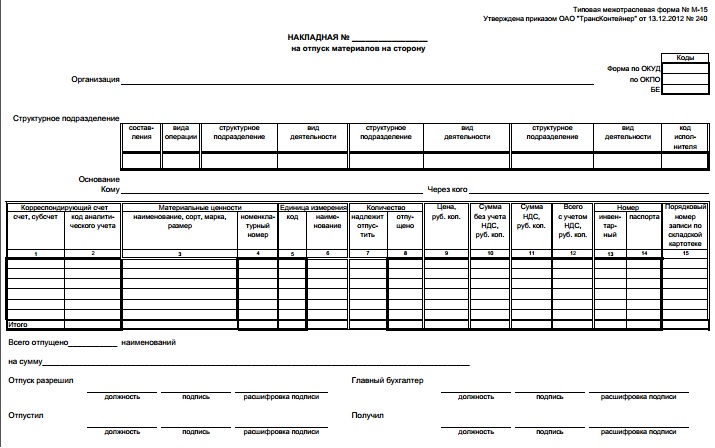 Приложение № 9к Договору на выполнение работ№__________________________от «____»______________202_ г.Форма отчета об использовании давальческого сырья (материалов)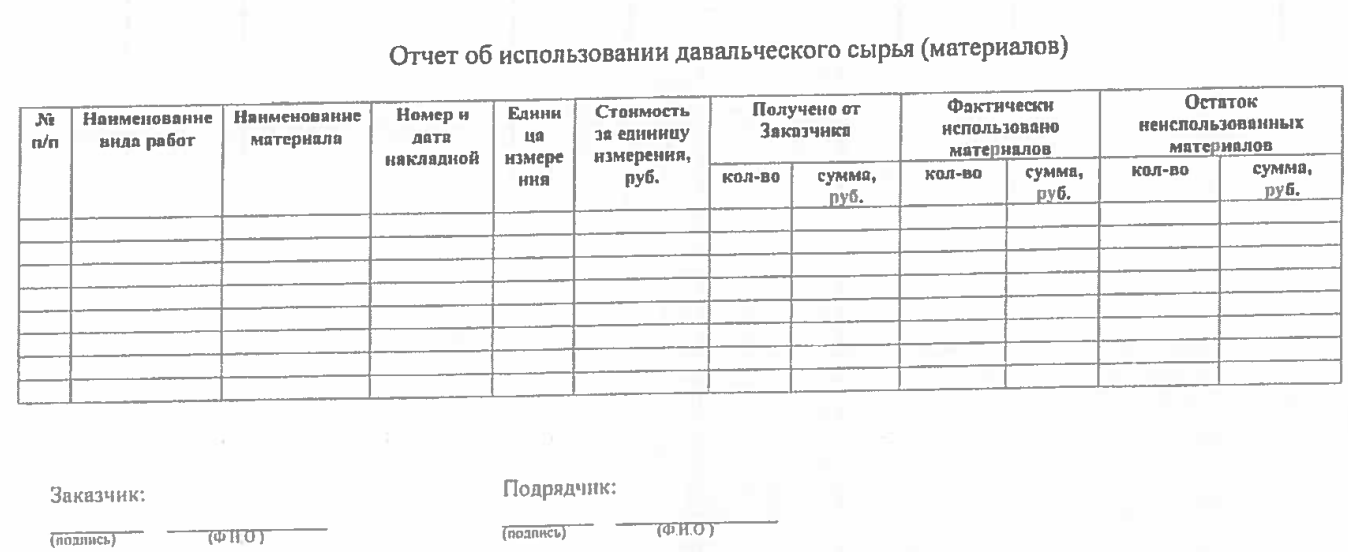 Конец формыПриложение № 10к Договору на выполнение работ№__________________________от «____»______________202_ г.Налоговая оговорка1. Исполнитель на момент заключения и/или при исполнении договора от «__» ____________ 20__ г. № ____________, (далее также – Договор, настоящий Договор) заключенного с ПАО «ТрансКонтейнер» (далее – Заказчик), гарантирует (заверяет), что:Исполнитель является надлежащим образом созданным юридическим лицом, действующим в соответствии с законодательством Российской Федерации;его исполнительный орган находится и осуществляет функции управления по месту регистрации юридического лица, и в нем нет дисквалифицированных лиц;располагает персоналом, имуществом и материальными ресурсами, необходимыми для выполнения своих обязательств по Договору, а в случае привлечения подрядных организаций (соисполнителей) принимает все меры должной осмотрительности, чтобы подрядные организации (соисполнители) соответствовали данному требованию, а также иным, указанным в пункте 1 настоящей Налоговой оговорки, требованиям;располагает лицензиями, необходимыми для осуществления деятельности и исполнения обязательств по Договору, если осуществляемая по Договору деятельность является лицензируемой;является членом саморегулируемой организации, если осуществляемая по Договору деятельность требует членства в саморегулируемой организации;не совершает сделок (операций) основной целью которых являются неуплата (неполная уплата) и (или) зачет (возврат) суммы налога;ведет бухгалтерский учет и составляет бухгалтерскую отчетность в соответствии с законодательством Российской Федерации и нормативными правовыми актами по бухгалтерскому учету, представляет годовую бухгалтерскую отчетность в налоговый орган;ведет налоговый учет и составляет налоговую отчетность в соответствии с законодательством Российской Федерации, субъектов Российской Федерации и нормативными правовыми актами органов местного самоуправления, своевременно и в полном объеме представляет налоговую отчетность в налоговые органы;не допускает искажения сведений о фактах хозяйственной деятельности (совокупности таких фактов) и объектах налогообложения в первичных документах, бухгалтерском и налоговом учете, в бухгалтерской и налоговой отчетности, а также не отражает в бухгалтерском и налоговом учете, в бухгалтерской и налоговой отчетности факты хозяйственной деятельности выборочно, игнорируя те из них, которые непосредственно не связаны с получением налоговой выгоды;принимает исполнения обязательств по сделкам лишь от лиц, являющихся стороной договора, заключенного с Исполнителем и (или) лиц, которым обязательство по исполнению сделки (операции) передано по договору или закону;своевременно и в полном объеме уплачивает налоги, сборы и страховые взносы; отражает в налоговой отчетности по НДС все суммы НДС, предъявленные Заказчику;лица, подписывающие от его имени первичные документы и счета- фактуры, имеют на это все необходимые полномочия.2. В соответствии со ст. 406.1 Гражданского кодекса Российской Федерации (далее – ГК РФ) Стороны также договорились, что в случае, если по итогам налоговой проверки или иных мероприятий налогового контроля в отношении Заказчика налоговый орган:2.1. установит получение Заказчиком необоснованной налоговой выгоды в связи с исполнением Договора и/или2.2. признает неправомерным учет расходов Заказчика на приобретение товаров, работ, услуг или иных объектов гражданских прав по Договору и/или2.3. признает неправомерным применение Заказчиком налоговых вычетов в отношении сумм НДС в связи с тем, что Исполнитель:2.4. нарушал свои налоговые обязанности по отражению в качестве дохода сумм, полученных от Заказчика по Договору, а равно по исчислению и перечислению в бюджет НДС и/или2.5. при осуществлении своей деятельности допускал нарушение, указанных в пункте 1 настоящей Налоговой оговорки, гарантий (заверений) (любой одной, нескольких или всех вместе)(обстоятельства, перечисленные в пунктах 2.1 - 2.3, возникшие в связи с обстоятельствами, перечисленными в пунктах 2.4 - 2.5, 1 настоящей Налоговой оговорки – Эпизоды, связанные с Исполнителем, то Исполнитель вправе в течение 10 (десяти) рабочих дней с даты письменного предложения Заказчика возместить последнему имущественные потери (далее также – Имущественные потери, связанные с налоговой проверкой), определяемые как:2.6. сумма доначисленного Заказчику налоговым органом своим решением (далее – Решение налогового органа) налога на прибыль организаций и/или НДС в связи с Эпизодами, связанными с Исполнителем (далее – Доначисленные налоги); плюс2.7. сумма начисленных Заказчику пеней на сумму Доначисленных налогов (далее – Пени); плюс2.8. штрафы начисленные Заказчику за соответствующие налоговые нарушения в связи с неуплатой ею Доначисленных налогов (далее – Штрафы).3. Стороны, в соответствии со ст. 406.1 ГК РФ также договорились, что в случае предъявления Заказчику третьими лицами (для целей настоящего Договора) – лицами, приобретавшими у Заказчика товары результаты работ, (услуг), имущественные права являющиеся объектом настоящего Договора, имущественных требований:3.1. о возмещении убытков и/или имущественных потерь исчисляемых как размер доначисленных по решению налогового органа, указанным третьим лицам либо их контрагентам, налогов и/или пеней и/или штрафов, а равно возникших в связи с отказом в возможности признания данными третьими лицами расходов для целей налогообложения прибыли или включения НДС в состав налоговых вычетов (далее – Имущественные потери, связанные с нарушением имущественных прав третьих лиц)(обстоятельства, перечисленные в пункте 3, возникшие в связи с обстоятельствами, перечисленными в пункте 3.1 настоящей Налоговой оговорки – Эпизоды, связанные с третьими лицами – контрагентами Заказчика), то Исполнитель обязан в течение 10 (десять) рабочих дней с даты письменного требования Заказчика возместить последнему Имущественные потери, связанные с нарушением имущественных прав третьих лиц.4. В соответствии со ст. 406.1 ГК РФ Стороны также предусмотрели, что в случае не реализации Исполнителем права, указанного в пункте 2.5 настоящей Налоговой оговорки, на возмещение Заказчику Имущественных потерь, связанных с налоговой проверкой, Заказчик вправе оспорить Решение налогового органа в установленном законом порядке и в этом случае Исполнитель будет обязан возместить Заказчику имущественные потери, в течение 10 (десяти) рабочих дней с даты письменного требования Заказчика об этом (с приложением копии Решения налогового органа и копии вступившего в силу судебного акта (-ов), принятого (-ых) по результатам оспаривания Заказчиком Решения налогового органа и подтверждающего предпринятые им усилия по оспариванию Решения налогового органа как минимум в части Эпизодов, связанных с Исполнителем), определяемые как:4.1.такие Доначисленные налоги, Пени и Штрафы с учетом возможных корректировок в соответствии с вступившим в законную силу решением суда по делу (-ам), в рамках которого (-ых) Заказчик предпринял добросовестные усилия по оспариванию Решения налогового органа, а также4.2.судебные расходы Заказчика в связи с оспариванием Решения налогового органа в полном размере.5. Исполнитель признает и соглашается, что Заказчик вправе по своему усмотрению уплатить в бюджет Доначисленные налоги, Пени и Штрафы в соответствии с Решением налогового органа до вступления в силу решения суда по делу, в рамках которого Заказчик оспаривает Решение налогового органа, содержащее Эпизоды, связанные с Исполнителем. Исполнитель не вправе ссылаться на данное обстоятельство как на условие, способствовавшее возникновению или увеличению имущественных потерь у Заказчика и в обоснование своего отказа или задержки возмещать Заказчику Имущественные потери, связанные с налоговой проверкой.6. В случае если Исполнитель возместит Заказчику Имущественные потери, связанные с налоговой проверкой, а Заказчик впоследствии продолжит оспаривание Решения налогового органа в части Эпизодов, связанных с Исполнителем, и вернет из бюджета полностью или частично Доначисленные налоги, Пени и/или Штрафы (далее – Возвращенные суммы), то Заказчик обязуется уведомить Исполнителя об этом не позднее 30 (тридцати) рабочих дней с даты фактического получения Возвращенных сумм и уплатить ему Возвращенные суммы в течение 30 (тридцати) рабочих дней с даты получения письменного требования Исполнителя об этом.7. Исполнитель обязан предпринять максимальные усилия для содействия Заказчику в предотвращении доначисления налогов, штрафов и пеней по Эпизодам, связанным с Исполнителем, а также в досудебном и судебном обжаловании Решения налогового органа в части Эпизодов, связанных с Исполнителем, в частности, представлять Заказчику доказательства и пояснения, опровергающие нарушение гарантий, указанных в п. 1 настоящей Налоговой оговорки, либо иных признаков недобросовестности, а также содействовать Заказчику в сборе таких доказательств в ходе досудебного и судебного обжалования Эпизодов, связанных с Исполнителем, обеспечивать, где необходимо, явку своих свидетелей-сотрудников для дачи показаний налоговому органу, суду и прочее.8. Исполнитель также подтверждает, что гарантии (заверения)достоверности обстоятельств, указанных в пункте 1 настоящей Налоговой оговорки являются, в том числе заверениями об обстоятельствах, имеющими значение для заключения Договора, его исполнения или прекращения (статья 431.2 ГК РФ), при нарушении которых Исполнитель обязан возместить Заказчику по его требованию убытки, причиненные недостоверностью таких заверений.Приложение № 11к Договору на выполнение работ№__________________________от «____»______________202_ г.Правила безопасностипри нахождении на терминале Заказчика1. Лица, находящиеся на терминале Заказчика, обязаны знать и соблюдать установленные правила поведения на опасном производственном объекте, требования по технике безопасности и охране труда, пожарной и экологической безопасности.2. На терминале Заказчика и в пределах прилегающих к нему технологических зон необходимо:2.1. осуществлять движение, соблюдая правила дорожного движения и руководствуясь схемой движения Транспортных средств, а также знаками / указателями дорожного движения и разметки;2.2. осуществлять движение Транспортного средства между зонами хранения контейнеров только посередине проездов в соответствии с разметкой, не приближаясь к рядам контейнеров;2.3. соблюдать предельную осторожность, уступать дорогу погрузочно-разгрузочной технике;2.4. выполнять указания работников охранных агентств (охранников) и уполномоченных работников Заказчика о режиме движения;2.5. осуществлять начало движения Транспортного средства только после разрешения приемосдатчика или охранника;2.6. заглушить двигатель на время погрузо-разгрузочных работ, поставить Транспортное средство на ручной тормоз, покинуть кабину Транспортного средства и находиться в безопасном месте, в зоне видимости водителя / механизатора погрузочно-разгрузочной техники в сигнальном (светоотражающем) жилете и защитной каске.3. На терминале Заказчика и в пределах прилегающих к нему технологических зон запрещается:3.1. самовольный проход / проезд через КПП, а также нахождение на терминале Заказчика без разрешения;3.2. провоз на территорию терминала Заказчика пассажиров, не имеющих пропусков, оформленных надлежащим образом;3.3. нахождение на терминале Заказчика без сигнального (светоотражающего) жилета, защитной каски, а при необходимости иных средств индивидуальной защиты (СИЗ) в исправном состоянии;3.4. нарушение схемы маршрутов прохода и проезда по терминалу Заказчика;3.5. превышение скоростного режима;3.6. обгон и выезд на полосу встречного движения;3.7. создание помех прочим участникам дорожного движения, а также перемещению погрузо-разгрузочной техники;3.8. въезд в зоны погрузки / выгрузки без полученного на то разрешения;3.9. нахождение в зоне проведения Работ лицам, не имеющим отношения к производственному процессу;3.10. нахождение ближе 10 (десяти) метров от работающей техники и вне зоны видимости водителя / механизатора техники;3.11. нахождение под перемещаемым грузом;3.12. приближение к Транспортному средству и занятие места водителя до завершения погрузочно-разгрузочных работ;3.13. оставление Транспортного средства на длительное время;3.14. занятие для стоянки автотранспорта проездов, переездов и мест складирования груза;3.15. производство любых ремонтных, а также сварочных и иных работ с применением открытого огня / пламени;3.16. пользование переносными газовыми плитами для подогрева пищи и обогрева, а также разведение открытого огня;3.17. нахождение в состоянии алкогольного, наркотического, токсического опьянения, а также в болезненном состоянии или в состоянии такой степени утомления, которая может повлиять на личную безопасность и безопасность окружающих;3.18. курение в неустановленных местах, не обозначенных знаком «место для курения»;3.19. выброс в непредусмотренных местах мусора, отходов и пр.Приложение № 6к документации о закупкеСВЕДЕНИЯ О ПЛАНИРУЕМЫХ К ПРИВЛЕЧЕНИЮ СУБПОДРЯДНЫХ ОРГАНИЗАЦИЯХНаименование субподрядной организации:(отдельный лист по каждому субподрядчику)Приложения: - копии документов, подтверждающих согласие субподрядных организаций (договор о намерениях, предварительное соглашение и др.) выполнить передаваемые объемы работ, услуг по предмету закупки.Представитель, имеющий полномочия подписать Заявку на участие в закупке от имени ________________________________________________                                                                    (наименование претендента)       М.П.			(должность, подпись, ФИО)«____» ____________ 20___ г.Приложение № 7к документации о закупкеСВЕДЕНИЯ ОБ АДМИНИСТРАТИВНОМ И ПРОИЗВОДСТВЕННОМ ПЕРСОНАЛЕ ПРЕТЕНДЕНТА(указывается персонал, который необходим для выполнения работ, оказания услуг, поставки товара, являющихся предметом Открытого конкурса)Административный персоналПроизводственный персонал (рабочие)Представитель, имеющий полномочия подписать Заявку на участие от имени ____________________________________________________________(наименование претендента)____________________________________________________________________   	М.П.    	                    	(должность, подпись, ФИО)"____" _________ 20__ г.№п/пНаименованиетехникиПроизводительМодельСерийный номер, инвентарный номерГод выпуска1Контейнерный перегружательHYSTERRS45-31CHD 222Е01663N,  011/03/0000029920152Контейнерный перегружательHYSTERRS45-31CHD 222Е01662N,  011/03/0000029820153Контейнерный перегружательHYSTERRS45-31CHD222Е01671Р,  011/03/0000030020164Контейнерный перегружательHYSTERRS45-31CHС222Е01649К,  011/02/0000017620125Контейнерный перегружательHYSTERRS45-31CHС222Е01881М,  011/02/000002392014Вид работн/чОписание работТО-2503Проверить наличие и читаемость информационных и предупреждающих табличекТО-2503Проверить состояние и давление накачки шинТО-2503Проверить затяжку колесных гаекТО-2503Проверить индикатор сапунов бака гидравлики, заменить сапун при соответствующем сигналеТО-2503Проверить отсутствие течиТО-2503Проверить систему питания двигателя воздухомТО-2503Проверить патрубки системы охлажденияТО-2503Проверить затяжку болтов на спредереТО-2503Проверить состояние и натяжение приводных ремнейТО-2503Проверить моторный отсек, удалить посторонние предметыТО-2503Проверить радиаторы, очистить решеткуТО-2503Проверить уровень масла ведущего моста и дифференциалаТО-2503Проверить уровень масла в ступицах рулевых колесТО-2503Проверить уровень стеклоомывающей жидкостиТО-2503Проверить уровень масла гидравликиТО-2503Проверить уровень охлаждающей жидкостиТО-2503Проверить уровень моторного маслаТО-2503Слить воду с топливного влагоотделителяТО-2503Проверить уровень масла трансмиссииТО-2503Проверить состояние и работоспособность ремня безопасности, полозьев сиденья, рулевой колонкиТО-2503Проверить систему присутствия оператораТО-2503Проверить состояние и работоспособность парковочного и рабочего тормозаТО-2503Проверить состояние и работоспособность спредераТО-2503Проверить работоспособность системы управления спредеромТО-2503Проверить замки спредераТО-2503Проверить уровень масла в ротаторе спредераТО-5008Заменить моторное маслоТО-5008Заменить масляный фильтрТО-5008Заменить топливный фильтр и фильтр сепаратора (при наличии)ТО-5008Проверить сварные швы рамы, стрелы, спредераТО-5008Проверить износ скользящих поверхностей стрелы и спредераТО-5008Проверить воздушный фильтр кабины, заменить при необходимостиТО-5008Смазать элементы рулевого мостаТО-5008Смазать крепление стрелы к рамеТО-5008Смазать крепление гидроцилиндров подъемаТО-5008Смазать крепление спредера к стрелеТО-5008Смазать скользящие поверхности стрелы и спредераТО-5008Проверить подшипники спредераТО-5008Смазать элементы спредераТО-5008Смазать замки спредераТО-100010ТО-500ТО-100010Заменить масло трансмиссииТО-100010Заменить фильтры трансмиссииТО-100010Заменить фильтр тормозной системыТО-100010Заменить воздушный фильтрТО-100010Проверить качество охлаждающей жидкостиТО-100010Смазать петли дверей кабиныТО-200015ТО-500ТО-200015ТО-1000ТО-200015Заменить масло в ротаторе спредераТО-200015Произвести калибровку муфты трансмиссииТО-200015Проверить регулировку сенсора педали медленного ходаТО-200015Проверить натяжение и состояние ремня генератора и натяжителяТО-200015Проверить подушки двигателяПроверить давление аккумулятора тормозной системыПроверить износ тормозной системыСмазать приводной валЗаменить ремень генератора (при необходимости)Заменить натяжитель ремня (при необходимости)Заменить воздушный фильтр (при необходимости)ТО-250015ТО-500ТО-250015Заменить масло ступиц рулевых колесТО-250015Заменить масло дифференциалаТО-250015Заменить масло ступиц ведущих колесТО-250015Проверить крепление подшипников колесных ступицТО-250015Проверить крепление двигателя и трансмиссииТО-300024ТО-500ТО-300024ТО-1000ТО-300024Проверить и затянуть хомуты турбокомперссораТО-300024Заменить возвратные фильтры гидравликиТО-300024Заменить масло гидравликиТО-300024Заменить охлаждающую жидкостьТО-300024Заменить фильтр охлаждающей жидкостиТО-500024ТО-500ТО-500024ТО-1000ТО-500024ТО-2500ТО-500024Проверить регулировку клапанов двигателяТО-500024Заменить замки спредераТО-1000030ТО-500ТО-1000030ТО-1000ТО-1000030ТО-2000ТО-1000030ТО-2500ТО-1000030ТО-5000ТО-1000030Заменить возвратные фильтры гидравликиТО-1000030Заменить всасывающие фильтры гидравликиРаботы по ремонту двигателя внутреннего сгоранияРаботы по ремонту двигателя внутреннего сгоранияНаименование работн/чДиагностика ДВС3Диагностика ДВС, с использованием диагностического оборудования5Дефектация двигателя с частичной разборкой18Замена моторного масла2Замена масляного фильтра двигателя1Промывка двигателя2Долив моторного масла1Очистка воздухозаборника1Очистка решетки радиатора1Очистка двигателя3Очистка элемента воздушного фильтра1Замена воздушного фильтра.1Проверка компрессии ДВС (со снятием крышки, форсунок, топливопроводов)20Демонтаж-монтаж ДВС в сборе50Регулировка оборотов (программная)2Замена прокладки клапанной крышки3Проверка зазоров клапанов (со снятием клапанной крышки)10Замена ремня генератора2Замена ремня кондиционера1Замена натяжителя ремня4Демонтаж-монтаж генератора2Демонтаж -монтаж стартера2Замена компрессора кондиционера2Замена прокладки картера8Протяжка хомутов интеркуллера2Замена турбокомпрессора5Замена сальников10Демонтаж - монтаж ГБЦ (с заменой прокладки)24Разборка - сборка ДВС80Разборка - сборка ГБЦ20Работы по ремонту системы охлажденияРаботы по ремонту системы охлажденияЗамена крыльчатки вентилятора2Замена насоса системы охлаждения8Замена термостата2Очистка радиатора (без снятия)2Очистка радиатора ( со снятием)12Демонтаж -монтаж радиатора10Замена охлаждающей жидкости4Долив охлаждающей жидкости1Замена расширительного бачка1Замена шланга системы охлаждения (кажд.)2Замена фильтра системы охлаждения1Работы по ремонту топливной системыРаботы по ремонту топливной системыЗамена топливного фильтра грубой очистки1Замена топливного фильтра1Очистка топливного фильтра1Демонтаж-монтаж ТНВД7Замена эл.магн.клапана отсечки топлива3Замена педали газа3Демонтаж -монтаж насос-форсунок (6 шт.)12Демонтаж-монтаж топливной трубки1Демонтаж-монтаж насоса ручной подкачки3Очистка топливного бака (без снятия)7Демонтаж-монтаж топливного бака20Демонтаж-монтаж датчика уровня топлива3Калибровка насос-форсунки (каждой)6Диагностика топливной системы4Работы по ремонту выхлопной системыРаботы по ремонту выхлопной системыЗамена глушителя "банка"4Замена подушек глушителя (кажд.)1Замена фронтальной трубы глушителя3Замена прокладки выпускного коллектора10Работы по ремонту гидравлической системыРаботы по ремонту гидравлической системыДиагностика гидравлической системы (замер давления по точка)5Замена гидравлического масла6Долив гидравлического масла1Демонтаж-монтаж гидрораспределителя в сборе8Демонтаж-монтаж секций гидрораспределителя9Замена фильтра гидравлики в гидробаке (кажд.)1Замена РВД гидравлики (кажд.) короткие - до 1м; средние - 1-1,75м ; длинные от свыше 1,75м1/2/3Проверка затяжки болтов крепления цилиндров подъема1Демонтаж -монтаж насоса гидравлики6Замена хомута гидросистемы (кажд.)1Чистка гидравлического клапана2Замена гидравлического клапана2Замена сапуна гидробака (кажд.)1Замена гидрозамков, соленоидов на цилиндрах подъема мачты4Диагностика неисправности спредера3Диагностика электроцепи спредера4Диагностика неисправности стрелы3Ремонт контактной группы спредера3Смазка крепления стрелы к рабочему оборудованию1Смазка скользящих поверхностей стрелы1Демонтаж - монтаж спредера32Демонтаж - монтаж стрелы60Замена клапана на цилиндре подъема2Демонтаж с разборкой клапана на цилиндре поъема с установкой3Демонтаж - монтаж бокового цилиндра подъема24Замена Ш.С. гидроцилиндра подъема8Замена Ш.С. гидроцилиндра выдвижения8Проверка крепления цилиндров подъема0,5Замена пластин скольжения стерлы с кронштейном (кажд.)1Замена пластин скольжения с кронштейном спредера (кажд.)1Замена замка спредера (кажд.)4Демонтаж-монтаж гидроцилиндра бокового смещения спредера8Демонтаж-монтаж гидроцилиндра выдвижения стрелы16Замена кабелеукладчика стрелы5Демонтаж/ монтаж редуктора поворота спредера8Регулировка датчиков замков спредера2Замена РВД цилиндра подъема2Смазка Ш.С. гидроцилиндров подъема и выдвижения стрелы (кажд.)1Замена одного главного клапана спредера2Демонтаж - монтаж поворотного механизма спредера24Разборка стрелы на внутреннюю и наружную часть32Сборка стрелы32Демонтаж - монтаж привода сдвижения спредера8Ремонт редуктора привода спредера4Замена тормоза привода спредера2Ремонт тормоза привода спредера4Замена цепи привода спредера (Kalmar)4Замена деталей привода замка системы “twist lock2Замена 1 звена направляющей цепи кабелей стрелы2Замена направляющей цепи кабелей спредера4Замена г/ц демпфирования спредера8Замена г/ц раздвижения спредера10Замена г/ц замка средера2Замена ремкомплектов цилиндра закрытия замка (1шт)4Разборка - сборка редуктора спредера (со снятием и установкой)14Работы по ремонту тормозной системыРаботы по ремонту тормозной системыЗамена фильтра тормозной системы1Регулировка тормозных колодок ручного тормоза2Замена тормозных колодок стояночного тормоза4Замена 1 пакета тормозных дисков8Замена пружины педали тормоза2Замена гидроаккумуляторов за 12Зарядка гидроаккумуляторов за 18Работы по ремонту ходовой частиРаботы по ремонту ходовой частиДемонтаж-монтаж ступицы ведущего моста ( со снятием колес)13Замена смазки в ступице ведущего моста2Замена подшипника ступицы ведущего моста4Демонтаж-монтаж колеса передние (два с одной стороны)5Демонтаж-монтаж полуоси (с демонтажем колес и разбором ступицы)12Замена колесной шпильки (со снятием колеса)4и каждая последующая шпилька0,5Замена подшипника ступицы ведущего моста (со снятием колеса и ступицы)17Замена масла ведущего моста, дифференциала4Смазка оси ведущих колес1разборка сборка бортовой каждая12Замена колесного редуктора (дифференциала ведущего моста)24Замена подшипника ступицы ведущего моста (со снятием колеса и ступицы)8Смазка рулевого моста2Замена поворотного кулака16Замена шкворня поворотного, втулок уплотнения кулака16Демонтаж-монтаж ступицы8Замена серьги рулевого моста (кажд.) с Заменой Ш.С. и пальцев10Замена Ш.С.(каждый)2Замена пальцев (каждый)4Демонтаж-монтаж рулевого цилиндра10Замена подшипников 1-ой ступицы (со снятием колеса и ступицы)16Демонтаж-монтаж колеса рулевые3Замена сальника ступицы (со снятием колеса и ступицы)16Замена сальника ступицы (при замене подшипника ступицы)1Смазка крепления рулевого моста1Демонтаж-монтаж ступицы (со снятием колеса)8Демонтаж - монтаж рулевого моста24Замена клапана рулевого управления ”Orbitrol”4Ремонт рулевой две стороны(С демонтажем - монтажом колес и заменой кулаков, шкворней, ш.с. и пальцев)70Работы по ремонту автоматической коробки передачРаботы по ремонту автоматической коробки передачЗамена масла трансмиссии.4Замена фильтра трансмиссии.1Демонтаж -монтаж АКПП (в сборе с ГТ)40Замена соленоида АКПП2Демонтаж-монтаж регулировочного клапана3Демонтаж-монтаж гидротрансформатора (со снятым двигателем)34Замена карданного вала5Смазка крестовин карданного вала (без снятия карданного вала)1Замена крестовин карданного вала (кажд.) со снятием карданного вала4,5Диагностика электрической системы управления ручником3Разборка и сборка Трансмиссии110Калибровка коробки передач6Комплексная диагностика коробки передач без демонтажа4Проверка давлений всех контрольных точек АКПП и диагностика8разборка и сборка ГТ (снятой с АКПП)10Ремонт ГТ(Со снятием и установкой АКПП в сборе)65Работы по ремонту электроцепиРаботы по ремонту электроцепиЗамена втягивающего реле3Замена звукового сигнала1Замена сигнала заднего хода1Замена замка зажигания2Замена кабеля АКБ (кажд.)2Демонтаж-монтаж комплекта АКБ1Очистка отсека АКБ1Замена датчика (топлива, температуры и пр.) каждый2Замена приборной панели в сборе4Замена лампы приборной панели0,5…каждая последующая0,1Замена "косы" проводов к панели приборов16Замена подрулевого переключателя4Замена кнопки звукового сигнала2Замена переключателя освещения2Замена передней фары освещения (кажд.)2Замена переднего фонаря (кажд.)2Замена заднего фонаря (кажд.)2Замена лампы (кажд.)0,1Замена джойстика управления гидравликой с калибровкой6Замена переключателя направления движения2Замена камеры заднего вида (без прокладки кабеля)3Замена мотора стеклоочистителя2Замена мотора отопителя5Замена датчика стрелы3Замена датчика угла3Замена контроллера4Калибровка электронных блоков3Диагностика электропроводки3Замена предохранителей0,1Замена «косы» проводов спредера16Замена дисплея2Замена электрического подогрева двигателя4Диагностика 1 функции г/п системы3Диагностика системы защиты от опрокидывания3Калибровка системы защиты от опрокидывания4Прокладка кабеля камеры заднего вида3Замена Жгута проводов ДВС6Прочее работы по ремонтуПрочее работы по ремонтуЗамена воздушного фильтра кабины1Накачка колеса (кажд.)1Смазка погрузчика по всем точкам смазки.5Демонтаж-монтаж сиденья в сборе4Демонтаж -монтаж противовеса12Диагностика гидравлической системы (замер давления по точкам)6Обслуживание кондиционера (диагностика)2Компьютерная диагностика3Шиномонтаж колеса (кажд.) (без снятия/установки колеса)8Смазка петель дверей кабины0,5Замена уплотнений фитиновых соединений (кажд.)0,5Демонтаж - монтаж автономного отопителяWebasto2Профилактические работы по автономному отопителюWebasto (чистка)6Демонтаж -монтаж автономного отопителя салона4Замена испарителя (в кабине) кондиционера4Замена переднего стекла кабины4Замена стекла крыши2Замена бокового стекла на кабине2№п/пНаименование п/пСодержание1.Предмет Открытого конкурсаОткрытый конкурс в электронной форме № ОКэ-ЗСИБ-21-0001 по предмету закупки «Выполнение работ по техническому обслуживанию и текущему ремонту контейнерных перегружателей HYSTER RS45-31CH с использованием запчастей Заказчика в структурных подразделениях филиала ПАО «ТрансКонтейнер» на Западно-Сибирской железной дороге»2.Организатор Открытого конкурса, адрес, контактные лица и представители ЗаказчикаОрганизатором Открытого конкурса является ПАО «ТрансКонтейнер». Функции Организатора выполняет коллегиальный орган (рабочий орган Конкурсной комиссии), сформированный Заказчиком в целях подготовки, организации проведения Открытого конкурса, рассмотрения, оценки и сопоставления Заявок, соответствия участников требованиям документации о закупке (далее – Организатор):- постоянная рабочая группа Конкурсной комиссии филиала ПАО «ТрансКонтейнер» на Западно-Сибирской железной дорогеАдрес: Российская Федерация, 630001, г. Новосибирск, ул.Жуковского, д. 102Контактное(-ые) лицо(-а) Заказчика: Кириенко Алексей Олегович, тел. +7(383)2105959(5555), электронный адрес kirienkoao@trcont.ru.Контактное лицо Организатора: Ременных Татьяна Николаевна, тел. +7(383)2105959(5539), электронный адрес RemennykhTN@trcont.ru3.Конкурсная комиссияПроведение конкурентной закупки и принятие решений об итогах и выборе победителя(-ей) Открытого конкурса принимается комиссией по осуществлению закупок (далее - Конкурсной комиссией) коллегиальным органом сформированным в филиале ПАО «ТрансКонтейнер» на Западно-Сибирской железной дорогеАдрес: Российская Федерация, 630001, г. Новосибирск, ул.Жуковского, д. 1024.Средства массовой информации (СМИ), используемые в целях информационного обеспечения проведения Открытого конкурсаНастоящая документация о закупке Открытого конкурса, изменения к настоящей документации о закупке, протоколы, оформляемые в ходе проведения Открытого конкурса, вносимые в них изменения и дополнения и иные сведения, обязательность публикации которых предусмотрена Положением о закупках и законодательством Российской Федерации публикуется (размещается) в информационно-телекоммуникационной сети «Интернет» на сайте ПАО «ТрансКонтейнер» (www.trcont.com).Для целей проведения Открытого конкурса в электронной форме, в том числе подачи участниками Открытого конкурса Заявок на участие в конкурентной закупке в электронной форме, окончательных предложений, предоставление Организатору/Конкурсной комиссии доступа к Заявкам, направление участниками Открытого конкурса запросов о даче разъяснений положений документации о закупке Открытого конкурса, размещение таких разъяснений, сопоставление ценовых предложений участников Открытого конкурса, формирование протоколов в соответствии с настоящей документацией о закупке предусмотрен оператор ЭТП.Необходимая информация, предусмотренная в данном пункте Информационной карты, публикуется (подписывается) в электронном виде с использованием функционала и в соответствии с регламентом выбранной ЭТП, с применением соответствующих программно-аппаратных средств, обеспечивающих проведение процедур закупки с использованием информационно-телекоммуникационной сети «Интернет», размещается на сайте оператора электронной торговой площадки www.otc.ru.Электронной торговой площадкой используемой для проведения торгов в электронном виде является ОТС-тендер (www.otc.ru). Контактная информация: юридический адрес: 119049, г. Москва, 4-ый Добрынинский пер., д. 8. Почтовый адрес: 115230, г. Москва, 1-й Нагатинский проезд, д.10 стр.1 (БЦ «Ньютон Плаза», 15 этаж). Тел. +7 (499) 653-57-02 центр поддержки клиентов. E-mail: info@otc.ru5.Начальная (максимальная) цена договора/ цена лотаНачальная (максимальная) цена договора составляет 2 478 745 (два миллиона четыреста семьдесят восемь тысяч семьсот сорок пять) рублей 80 копеек с учетом всех налогов (кроме НДС). С учетом стоимости материалов, изделий, конструкций и оборудования, затрат связанных с доставкой на объект, хранением, погрузочно-разгрузочными работами, по выполнению всех установленных таможенных процедур, а также всех затрат, расходов связанных с выполнением работ, оказанием услуг, в том числе подрядных (в случае наличия). Сумма НДС и условия начисления определяются в соответствии с законодательством Российской Федерации.6.Дата опубликования Открытого конкурса«28» января 2021 г.7.Место, дата и время начала и окончания срока подачи Заявок, открытия доступа к ЗаявкамЗаявки принимаются через ЭТП, информация по которой указана в пункте 4 Информационной карты с даты опубликования Открытого конкурса и до «12» февраля 2021 г. 10 часов 00 минут местного времени. Открытие доступа к Заявкам состоится автоматически в Программно-аппаратном средстве ЭТП в момент окончания срока для подачи Заявок.8.Рассмотрение, оценка и сопоставление ЗаявокРассмотрение, оценка и сопоставление Заявок состоится «16» февраля 2021 г. 10 часов 00 минут местного времени по адресу, указанному в пункте 2 Информационной карты.9.Подведение итоговПодведение итогов состоится не позднее «19» февраля 2021 г. 14 часов 00 минут местного времени по адресу, указанному в пункте 3 Информационной карты.10.Количество лотоводин лот11.Официальный языкРусский язык. Вся переписка, связанная с проведением Открытого конкурса ведется на русском языке.12.Валюта Открытого конкурсаРубли Российской Федерации.13.Форма, сроки и порядок оплаты за поставку товаров, выполнения работ, оказания услугОплата работ производится заказчиком в течение 45 (сорока пяти) календарных дней после подписания сторонами универсального передаточного документа со статусом документа 1, совмещающим функцию счета-фактуры и передаточного документа (акта), по форме, установленной законодательством Российской Федерации (далее по тексту – УПД) на основании счета Исполнителя.14.Срок (период), условия и место поставки товаров, выполнения работ, оказания услугСрок поставки товаров, выполнения работ, оказания услуг и т.д.: в соответствии с разделом 4 «Техническое задание» документации о закупкеМесто поставки товаров, выполнения работ, оказания услуг и т.д.: г Новосибирск, ул Толмачевская, д 1, Контейнерный терминал Клещиха15.Состав и количество (объем) товаров, работ, услугСостав и объем определен в разделе 4 «Техническое задание» документации о закупке.16.Информация о товаре, работе, услуге17.Требования, предъявляемые к претендентам и Заявке на участие в Открытом конкурсе Помимо указанных в пунктах 2.1 и 2.2 настоящей документации о закупке требований к претенденту/участнику предъявляются следующие требования:деятельность участника не должна быть приостановлена в порядке, предусмотренном Кодексом Российской Федерации об административных правонарушениях, на день подачи Заявки;отсутствие за последние три года просроченной задолженности перед ПАО «ТрансКонтейнер», фактов невыполнения обязательств перед ПАО «ТрансКонтейнер» и причинения вреда имуществу ПАО «ТрансКонтейнер»;наличие опыта поставки товара, выполнения работ, оказания услуг за период трех последних лет, предшествующих году подачи Заявки и период времени в текущем году до момента окончания приема Заявок, с предметом, аналогичным предмету настоящего Открытого конкурса (оказание услуг/выполнение работ по обслуживанию и ремонту контейнерных перегружателей типа “ричстакер”), с суммарной стоимостью договора(-ов) не менее 20 % от начальной (максимальной) цены договора/лота;наличие у претендента/участника квалифицированного персонала, привлекаемого для выполнения работ по предмету настоящего Открытого конкурса..Претендент, помимо документов, указанных в пункте 2.3 настоящей документации о закупке, в составе Заявки должен предоставить следующие документы:в случае если претендент/участник не является плательщиком НДС, документ, подтверждающий право претендента на освобождение от уплаты НДС, с указанием положения Налогового кодекса Российской Федерации, являющегося основанием для освобождения;в подтверждение соответствия требованию, установленному частью «а» пункта 2.1 документации о закупке, претендент осуществляет проверку информации о наличии/отсутствии у претендента задолженности по уплате налогов, сборов и о представленной претендентом налоговой отчетности, на официальном сайте Федеральной налоговой службы Российской Федерации (https://service.nalog.ru/zd.do). В случае наличия информации о неисполненной обязанности перед Федеральной налоговой службой Российской Федерации, претендент обязан в составе заявки представить документы, подтверждающие исполнение обязанностей (заверенные банком копии платежных поручений, акты сверки с отметкой налогового органа и т.п.). Организатором на день рассмотрения Заявок проверяется информация о наличии/отсутствии задолженности и о предоставленной претендентом налоговой отчетности на официальном сайте Федеральной налоговой службы Российской Федерации (вкладка «сведения о юридических лицах, имеющих задолженность по уплате налогов и/или не представляющих налоговую отчетность более года» (https://service.nalog.ru/zd.do) (далее в протоколах и иных документах - Информация о наличии/отсутствии у претендента задолженности по уплате налогов, сборов и представленной налоговой отчетности);в подтверждение соответствия требованиям, установленным частью  «а» и «г» пункта 2.1 документации о закупке, и отсутствия административных производств, в том числе о неприостановлении деятельности претендента в административном порядке и/или задолженности, претендент осуществляет проверку информации о наличии/отсутствии исполнительных производств претендента на официальном сайте Федеральной службы судебных приставов Российской Федерации (http://fssprus.ru/iss/ip), а также информации в едином федеральном реестре юридически значимых сведений о фактах деятельности юридических лиц, индивидуальных предпринимателей и иных субъектов экономической деятельности http://www.fedresurs.ru. В случае наличия на официальном сайте Федеральной службы судебных приставов Российской Федерации информации о наличии в отношении претендента исполнительных производств, претендент обязан в составе Заявки представить документы, подтверждающие исполнение обязанностей по таким исполнительным производствам (заверенные банком копии платежных поручений, заверенные претендентом постановления о прекращении исполнительного производства и т.п.). Организатором на день рассмотрения Заявок проверяется информация о наличии исполнительных производств и/или неприостановлении деятельности на официальном сайте Федеральной службы судебных приставов Российской Федерации (вкладка «банк данных исполнительных производств») и едином федеральном реестре юридически значимых сведений о фактах деятельности юридических лиц, индивидуальных предпринимателей и иных субъектов экономической деятельности («поиск сведений») (далее в протоколах и иных документах -  Информация о наличии исполнительных производств и/или неприостановлении деятельности);годовая бухгалтерская (финансовая) отчетность, а именно: бухгалтерские балансы и отчеты о финансовых результатах за один последний завершенный отчетный период (финансовый год). При отсутствии годовой бухгалтерской (финансовой) отчетности (например, при применении в отношении участника иного режима налогообложения) применяемую претендентом отчетность, пояснительное письмо от претендента с указанием причины ее отсутствия. Предоставляется копия документа от каждого юридического лица и лица выступающего на стороне одного претендента;информация о функциональных и качественных характеристиках (потребительских свойствах), о качестве закупаемого товара, выполняемых работ, оказываемых услуг и иная информация об условиях исполнения договора, а также копии документов, подтверждающих соответствие товара, работ, услуг требованиям, установленным законодательством Российской Федерации и/или государства, являющегося местом закупки (поставки) товаров, выполнения работ, оказания услуг (предоставляются на усмотрение претендента, в свободной форме);действующие лицензии, сертификации, разрешения, допуски, если деятельность, которую осуществляет претендент, подлежит в соответствии с законодательством Российской Федерации лицензированию, сертификации или предусматривает получение разрешений, допусков к выполнению работ, оказанию услуг, поставке товаров и т.д. (предоставляются на усмотрение претендента, заверенные претендентом копии);документ по форме приложения № 4 к документации о закупке о наличии опыта поставки товара, выполнения работ, оказания услуг, указанного в подпункте 1.3 части 1 пункта 17 Информационной карты;копии договоров, указанных в документе по форме приложения № 4 к документации о закупке о наличии опыта поставки товаров, выполнения работ, оказания услуг;копии  документов, подтверждающих факт поставки товаров, выполнения работ, оказания услуг в объеме и стоимости, указанных в документе по форме приложения № 4 к документации о закупке (подписанные сторонами договора товарные накладные, акты приемки выполненных работ, оказанных услуг, акты сверки, универсальные передаточные документы и т.п.).  Допускается в качестве подтверждения опыта предоставление официального письма контрагента претендента с указанием предмета договора, периода поставки товара, выполнения работ, оказания услуг и их стоимости. Письмо должно содержать контактную информацию контрагента претендента;сведения о планируемых к привлечению субподрядных организациях по форме приложения № 6 к документации о закупке;сведения о производственном персонале по форме приложения № 7 к документации о закупке.18.Особенности предоставления документов иностранными участникамиИностранное лицо должно быть правомочно заключать и исполнять договор, право на заключение которого является предметом Открытого конкурса, в том числе такое лицо должно быть зарегистрированным в качестве субъекта гражданского права и иметь все необходимые разрешения для ведения деятельности в соответствии с законодательством государства по месту его нахождения, месту поставки товаров (выполнения работ, оказания услуг). Правоспособность иностранного лица не должна быть ограничена судом и/или административными органами государства по месту его нахождения и/или ведения деятельности, а также Российской Федерации. Иностранное лицо не должно являться неплатежеспособным, в отношении него не должна проводиться процедура банкротства, ликвидации. Данные обстоятельства могут подтверждаться заверением иностранного лица.19.Критерии оценки при сопоставлении Заявок и коэффициент их значимости (Кз)20.Особенности заключения договора21.Привлечение субподрядчиков, соисполнителейДопускается22.Срок действия Заявки	Заявка должна действовать не менее 90 календарных дней с даты окончания срока подачи Заявок (пункт 7 Информационной карты).23.Обеспечение ЗаявкиНе предусмотрено.24.Обеспечение исполнения договораНе предусмотрено.25.Срок заключения договораДоговор по результатам закупки заключается не ранее даты размещения в СМИ в соответствии с пунктом 4 Информационной карты, протокола подведения итогов Конкурсной комиссии. В случае необходимости одобрения органом управления Заказчика в соответствии с законодательством Российской Федерации заключения договора, договор должен быть заключен не позднее чем через 15 дней с даты указанного одобрения.26.Срок действия договорас даты подписания по 31 декабря 2022 года, а в части взаиморасчетов – до полного исполнения Сторонами обязательств№№Дата и номер договораПредмет договора (указываются только договоры по предмету, аналогичному предмету Открытого конкурса, указанному в подпункте 1.1 части 1 п.18 Информационной карты) Наименование контрагента   Количество поставляемого товара, работ, услуг   Сумма стоимости оказанных услуг по договору, без учета НДС, руб.1.2.Итого:Итого:Итого:Заказчик:________    Лебедев С.А.Исполнитель:________________ №п/пНаименованиетехникиПроизводительМодельСерийный номер, инвентарный номерГод выпуска1Контейнерный перегружательHYSTERRS45-31CHD 222Е01663N,  011/03/0000029920152Контейнерный перегружательHYSTERRS45-31CHD 222Е01662N,  011/03/0000029820153Контейнерный перегружательHYSTERRS45-31CHD222Е01671Р,  011/03/0000030020164Контейнерный перегружательHYSTERRS45-31CHС222Е01649К,  011/02/0000017620125Контейнерный перегружательHYSTERRS45-31CHС222Е01881М,  011/02/000002392014Заказчик:________    Лебедев С.А. м.п.Исполнитель:________________ Заказчик:________    Лебедев С.А. м.п.Исполнитель:________________ Вид работн/чОписание работТО-2503Проверить наличие и читаемость информационных и предупреждающих табличекТО-2503Проверить состояние и давление накачки шинТО-2503Проверить затяжку колесных гаекТО-2503Проверить индикатор сапунов бака гидравлики, заменить сапун при соответствующем сигналеТО-2503Проверить отсутствие течиТО-2503Проверить систему питания двигателя воздухомТО-2503Проверить патрубки системы охлажденияТО-2503Проверить затяжку болтов на спредереТО-2503Проверить состояние и натяжение приводных ремнейТО-2503Проверить моторный отсек, удалить посторонние предметыТО-2503Проверить радиаторы, очистить решеткуТО-2503Проверить уровень масла ведущего моста и дифференциалаТО-2503Проверить уровень масла в ступицах рулевых колесТО-2503Проверить уровень стеклоомывающей жидкостиТО-2503Проверить уровень масла гидравликиТО-2503Проверить уровень охлаждающей жидкостиТО-2503Проверить уровень моторного маслаТО-2503Слить воду с топливного влагоотделителяТО-2503Проверить уровень масла трансмиссииТО-2503Проверить состояние и работоспособность ремня безопасности, полозьев сиденья, рулевой колонкиТО-2503Проверить систему присутствия оператораТО-2503Проверить состояние и работоспособность парковочного и рабочего тормозаТО-2503Проверить состояние и работоспособность спредераТО-2503Проверить работоспособность системы управления спредеромТО-2503Проверить замки спредераТО-2503Проверить уровень масла в ротаторе спредераТО-5008Заменить моторное маслоТО-5008Заменить масляный фильтрТО-5008Заменить топливный фильтр и фильтр сепаратора (при наличии)ТО-5008Проверить сварные швы рамы, стрелы, спредераТО-5008Проверить износ скользящих поверхностей стрелы и спредераТО-5008Проверить воздушный фильтр кабины, заменить при необходимостиТО-5008Смазать элементы рулевого мостаТО-5008Смазать крепление стрелы к рамеТО-5008Смазать крепление гидроцилиндров подъемаТО-5008Смазать крепление спредера к стрелеТО-5008Смазать скользящие поверхности стрелы и спредераТО-5008Проверить подшипники спредераТО-5008Смазать элементы спредераТО-5008Смазать замки спредераТО-100010ТО-500ТО-100010Заменить масло трансмиссииТО-100010Заменить фильтры трансмиссииТО-100010Заменить фильтр тормозной системыТО-100010Заменить воздушный фильтрТО-100010Проверить качество охлаждающей жидкостиТО-100010Смазать петли дверей кабиныТО-200015ТО-500ТО-200015ТО-1000ТО-200015Заменить масло в ротаторе спредераТО-200015Произвести калибровку муфты трансмиссииТО-200015Проверить регулировку сенсора педали медленного ходаТО-200015Проверить натяжение и состояние ремня генератора и натяжителяТО-200015Проверить подушки двигателяПроверить давление аккумулятора тормозной системыПроверить износ тормозной системыСмазать приводной валЗаменить ремень генератора (при необходимости)Заменить натяжитель ремня (при необходимости)Заменить воздушный фильтр (при необходимости)ТО-250015ТО-500ТО-250015Заменить масло ступиц рулевых колесТО-250015Заменить масло дифференциалаТО-250015Заменить масло ступиц ведущих колесТО-250015Проверить крепление подшипников колесных ступицТО-250015Проверить крепление двигателя и трансмиссииТО-300024ТО-500ТО-300024ТО-1000ТО-300024Проверить и затянуть хомуты турбокомперссораТО-300024Заменить возвратные фильтры гидравликиТО-300024Заменить масло гидравликиТО-300024Заменить охлаждающую жидкостьТО-300024Заменить фильтр охлаждающей жидкостиТО-500024ТО-500ТО-500024ТО-1000ТО-500024ТО-2500ТО-500024Проверить регулировку клапанов двигателяТО-500024Заменить замки спредераТО-1000030ТО-500ТО-1000030ТО-1000ТО-1000030ТО-2000ТО-1000030ТО-2500ТО-1000030ТО-5000ТО-1000030Заменить возвратные фильтры гидравликиТО-1000030Заменить всасывающие фильтры гидравликиРаботы по ремонту двигателя внутреннего сгоранияРаботы по ремонту двигателя внутреннего сгоранияНаименование работн/чДиагностика ДВС3Диагностика ДВС, с использованием диагностического оборудования5Дефектация двигателя с частичной разборкой18Замена моторного масла2Замена масляного фильтра двигателя1Промывка двигателя2Долив моторного масла1Очистка воздухозаборника1Очистка решетки радиатора1Очистка двигателя3Очистка элемента воздушного фильтра1Замена воздушного фильтра.1Проверка компрессии ДВС (со снятием крышки, форсунок, топливопроводов)20Демонтаж-монтаж ДВС в сборе50Регулировка оборотов (программная)2Замена прокладки клапанной крышки3Проверка зазоров клапанов (со снятием клапанной крышки)10Замена ремня генератора2Замена ремня кондиционера1Замена натяжителя ремня4Демонтаж-монтаж генератора2Демонтаж -монтаж стартера2Замена компрессора кондиционера2Замена прокладки картера8Протяжка хомутов интеркуллера2Замена турбокомпрессора5Замена сальников10Демонтаж - монтаж ГБЦ (с заменой прокладки)24Разборка - сборка ДВС80Разборка - сборка ГБЦ20Работы по ремонту системы охлажденияРаботы по ремонту системы охлажденияЗамена крыльчатки вентилятора2Замена насоса системы охлаждения8Замена термостата2Очистка радиатора (без снятия)2Очистка радиатора ( со снятием)12Демонтаж -монтаж радиатора10Замена охлаждающей жидкости4Долив охлаждающей жидкости1Замена расширительного бачка1Замена шланга системы охлаждения (кажд.)2Замена фильтра системы охлаждения1Работы по ремонту топливной системыРаботы по ремонту топливной системыЗамена топливного фильтра грубой очистки1Замена топливного фильтра1Очистка топливного фильтра1Демонтаж-монтаж ТНВД7Замена эл.магн.клапана отсечки топлива3Замена педали газа3Демонтаж -монтаж насос-форсунок (6 шт.)12Демонтаж-монтаж топливной трубки1Демонтаж-монтаж насоса ручной подкачки3Очистка топливного бака (без снятия)7Демонтаж-монтаж топливного бака20Демонтаж-монтаж датчика уровня топлива3Калибровка насос-форсунки (каждой)6Диагностика топливной системы4Работы по ремонту выхлопной системыРаботы по ремонту выхлопной системыЗамена глушителя "банка"4Замена подушек глушителя (кажд.)1Замена фронтальной трубы глушителя3Замена прокладки выпускного коллектора10Работы по ремонту гидравлической системыРаботы по ремонту гидравлической системыДиагностика гидравлической системы (замер давления по точка)5Замена гидравлического масла6Долив гидравлического масла1Демонтаж-монтаж гидрораспределителя в сборе8Демонтаж-монтаж секций гидрораспределителя9Замена фильтра гидравлики в гидробаке (кажд.)1Замена РВД гидравлики (кажд.) короткие - до 1м; средние - 1-1,75м ; длинные от свыше 1,75м1/2/3Проверка затяжки болтов крепления цилиндров подъема1Демонтаж -монтаж насоса гидравлики6Замена хомута гидросистемы (кажд.)1Чистка гидравлического клапана2Замена гидравлического клапана2Замена сапуна гидробака (кажд.)1Замена гидрозамков, соленоидов на цилиндрах подъема мачты4Диагностика неисправности спредера3Диагностика электроцепи спредера4Диагностика неисправности стрелы3Ремонт контактной группы спредера3Смазка крепления стрелы к рабочему оборудованию1Смазка скользящих поверхностей стрелы1Демонтаж - монтаж спредера32Демонтаж - монтаж стрелы60Замена клапана на цилиндре подъема2Демонтаж с разборкой клапана на цилиндре поъема с установкой3Демонтаж - монтаж бокового цилиндра подъема24Замена Ш.С. гидроцилиндра подъема8Замена Ш.С. гидроцилиндра выдвижения8Проверка крепления цилиндров подъема0,5Замена пластин скольжения стерлы с кронштейном (кажд.)1Замена пластин скольжения с кронштейном спредера (кажд.)1Замена замка спредера (кажд.)4Демонтаж-монтаж гидроцилиндра бокового смещения спредера8Демонтаж-монтаж гидроцилиндра выдвижения стрелы16Замена кабелеукладчика стрелы5Демонтаж/ монтаж редуктора поворота спредера8Регулировка датчиков замков спредера2Замена РВД цилиндра подъема2Смазка Ш.С. гидроцилиндров подъема и выдвижения стрелы (кажд.)1Замена одного главного клапана спредера2Демонтаж - монтаж поворотного механизма спредера24Разборка стрелы на внутреннюю и наружную часть32Сборка стрелы32Демонтаж - монтаж привода сдвижения спредера8Ремонт редуктора привода спредера4Замена тормоза привода спредера2Ремонт тормоза привода спредера4Замена цепи привода спредера (Kalmar)4Замена деталей привода замка системы “twist lock2Замена 1 звена направляющей цепи кабелей стрелы2Замена направляющей цепи кабелей спредера4Замена г/ц демпфирования спредера8Замена г/ц раздвижения спредера10Замена г/ц замка средера2Замена ремкомплектов цилиндра закрытия замка (1шт)4Разборка - сборка редуктора спредера (со снятием и установкой)14Работы по ремонту тормозной системыРаботы по ремонту тормозной системыЗамена фильтра тормозной системы1Регулировка тормозных колодок ручного тормоза2Замена тормозных колодок стояночного тормоза4Замена 1 пакета тормозных дисков8Замена пружины педали тормоза2Замена гидроаккумуляторов за 12Зарядка гидроаккумуляторов за 18Работы по ремонту ходовой частиРаботы по ремонту ходовой частиДемонтаж-монтаж ступицы ведущего моста ( со снятием колес)13Замена смазки в ступице ведущего моста2Замена подшипника ступицы ведущего моста4Демонтаж-монтаж колеса передние (два с одной стороны)5Демонтаж-монтаж полуоси (с демонтажем колес и разбором ступицы)12Замена колесной шпильки (со снятием колеса)4и каждая последующая шпилька0,5Замена подшипника ступицы ведущего моста (со снятием колеса и ступицы)17Замена масла ведущего моста, дифференциала4Смазка оси ведущих колес1разборка сборка бортовой каждая12Замена колесного редуктора (дифференциала ведущего моста)24Замена подшипника ступицы ведущего моста (со снятием колеса и ступицы)8Смазка рулевого моста2Замена поворотного кулака16Замена шкворня поворотного, втулок уплотнения кулака16Демонтаж-монтаж ступицы8Замена серьги рулевого моста (кажд.) с Заменой Ш.С. и пальцев10Замена Ш.С.(каждый)2Замена пальцев (каждый)4Демонтаж-монтаж рулевого цилиндра10Замена подшипников 1-ой ступицы (со снятием колеса и ступицы)16Демонтаж-монтаж колеса рулевые3Замена сальника ступицы (со снятием колеса и ступицы)16Замена сальника ступицы (при замене подшипника ступицы)1Смазка крепления рулевого моста1Демонтаж-монтаж ступицы (со снятием колеса)8Демонтаж - монтаж рулевого моста24Замена клапана рулевого управления ”Orbitrol”4Ремонт рулевой две стороны(С демонтажем - монтажом колес и заменой кулаков, шкворней, ш.с. и пальцев)70Работы по ремонту автоматической коробки передачРаботы по ремонту автоматической коробки передачЗамена масла трансмиссии.4Замена фильтра трансмиссии.1Демонтаж -монтаж АКПП (в сборе с ГТ)40Замена соленоида АКПП2Демонтаж-монтаж регулировочного клапана3Демонтаж-монтаж гидротрансформатора (со снятым двигателем)34Замена карданного вала5Смазка крестовин карданного вала (без снятия карданного вала)1Замена крестовин карданного вала (кажд.) со снятием карданного вала4,5Диагностика электрической системы управления ручником3Разборка и сборка Трансмиссии110Калибровка коробки передач6Комплексная диагностика коробки передач без демонтажа4Проверка давлений всех контрольных точек АКПП и диагностика8разборка и сборка ГТ (снятой с АКПП)10Ремонт ГТ(Со снятием и установкой АКПП в сборе)65Работы по ремонту электроцепиРаботы по ремонту электроцепиЗамена втягивающего реле3Замена звукового сигнала1Замена сигнала заднего хода1Замена замка зажигания2Замена кабеля АКБ (кажд.)2Демонтаж-монтаж комплекта АКБ1Очистка отсека АКБ1Замена датчика (топлива, температуры и пр.) каждый2Замена приборной панели в сборе4Замена лампы приборной панели0,5…каждая последующая0,1Замена "косы" проводов к панели приборов16Замена подрулевого переключателя4Замена кнопки звукового сигнала2Замена переключателя освещения2Замена передней фары освещения (кажд.)2Замена переднего фонаря (кажд.)2Замена заднего фонаря (кажд.)2Замена лампы (кажд.)0,1Замена джойстика управления гидравликой с калибровкой6Замена переключателя направления движения2Замена камеры заднего вида (без прокладки кабеля)3Замена мотора стеклоочистителя2Замена мотора отопителя5Замена датчика стрелы3Замена датчика угла3Замена контроллера4Калибровка электронных блоков3Диагностика электропроводки3Замена предохранителей0,1Замена «косы» проводов спредера16Замена дисплея2Замена электрического подогрева двигателя4Диагностика 1 функции г/п системы3Диагностика системы защиты от опрокидывания3Калибровка системы защиты от опрокидывания4Прокладка кабеля камеры заднего вида3Замена Жгута проводов ДВС6Прочее работы по ремонтуПрочее работы по ремонтуЗамена воздушного фильтра кабины1Накачка колеса (кажд.)1Смазка погрузчика по всем точкам смазки.5Демонтаж-монтаж сиденья в сборе4Демонтаж -монтаж противовеса12Диагностика гидравлической системы (замер давления по точкам)6Обслуживание кондиционера (диагностика)2Компьютерная диагностика3Шиномонтаж колеса (кажд.) (без снятия/установки колеса)8Смазка петель дверей кабины0,5Замена уплотнений фитиновых соединений (кажд.)0,5Демонтаж - монтаж автономного отопителяWebasto2Профилактические работы по автономному отопителюWebasto (чистка)6Демонтаж -монтаж автономного отопителя салона4Замена испарителя (в кабине) кондиционера4Замена переднего стекла кабины4Замена стекла крыши2Замена бокового стекла на кабине2Заказчик:________    Лебедев С.А. м.п.Исполнитель:________________ №п/пВид технического обслуживанияСрок выполнения, н/чСтоимость технического обслуживания без учета НДС и расходных материалов, руб.1ТО 2503________________ (____________)2ТО 5008________________ (____________)3ТО 100010________________ (____________)4ТО 200015________________ (____________)5ТО 250015________________ (____________)6ТО 300024________________ (____________)7ТО 500024________________ (____________)8ТО 1000030________________ (____________)Заказчик:________    Лебедев С.А. м.п.Исполнитель:________________ №Кат. №Наименование РаботЕд.изм.Объем Работ/кол-воЦена Работ,руб., за 1 ед.с НДС 20%Стоимость  Работ, руб.,с НДС 20%Срок начала РаботСрок окончания РаботЗаказчик:________    Лебедев С.А. м.п.Исполнитель:________________ Заказчик:________    Лебедев С.А. м.п.Исполнитель:________________ Заказчик:________    Лебедев С.А. м.п.Исполнитель:________________ Заказчик:________    Лебедев С.А. м.п.Исполнитель:________________ №Наименованиеэлектронного документаФормат электронного документа1.Акт о выполненных работах (оказанных услугах)Товарная накладная ТОРГ-12Универсальный передаточный документ УПДXML, утв. приказом ФНС России от 19.12.2018 №ММВ-7-15/820@ с уточнениями. С обязательным заполнением в группе «ИнфПолФХЖ1»:1. элемента «ТекстИнф»:  в поле «Идентиф» указать «КодБЕ»,  в поле «Значен» указать значение  кода БЕ.2. элемента «ОснПер»:в поле «НаимОсн» указать  «Договор», в поле "НомерОсн" указать «_______»,в поле  "ДатаОсн"» указать   «______».2.Счет-фактураXML, утв. приказом ФНС России от 19.12.2018 №ММВ-7-15/820@ с уточнениями. 3.Универсальный  корректировочный документ, корректировочная  счет-фактураXML, утв. приказом ФНС России от 13.04.2016 № ММВ-7-15/189@ с уточнениями.Заказчик:________    Лебедев С.А.Исполнитель:________________ Заказчик:________    Лебедев С.А. м.п.Исполнитель:________________ Заказчик:________    Лебедев С.А. м.п.Исполнитель:________________ Заказчик:________    Лебедев С.А. м.п.Исполнитель:________________ Заказчик:________    Лебедев С.А.м.п. Исполнитель:________________ м.п.Основные сведенияГоловная организацияГоловная организацияФилиалы и дочерние предприятияФорма (ООО, ЗАО и т.д.)ИННОГРН/ОГРНИПАдрес юридическийАдрес места нахожденияАдрес электронной почты@@@Телефон/факсАдрес сайта организацииОтветственное лицоУставный капиталСфера деятельностиРуководитель:Текущая дата:Печать/подпись (субподрядчика)Виды работ, услуг передаваемых субподрядчику по предмету закупкиВиды работ, услуг передаваемых субподрядчику по предмету закупкиПередаваемые объемы работ, услугПередаваемые объемы работ, услугВиды работ, услуг передаваемых субподрядчику по предмету закупкиВиды работ, услуг передаваемых субподрядчику по предмету закупкиВ физических единицахВ % к общему объему работ, услуг по предмету закупкиИтого % передаваемых субподрядчику объёмов работ, услуг к общему объёму работ, услуг по предмету закупкиИтого % передаваемых субподрядчику объёмов работ, услуг к общему объёму работ, услуг по предмету закупкиКоличество персонала, привлекаемого субподрядчиком к исполнению договора:Количество персонала, привлекаемого субподрядчиком к исполнению договора:№ п/пЗанимаемая должностьФ.И.О.Образование и специальностьСтаж работы по профилю занимаемой должности12…№ п/пСпециальностьпо каждому рабочемуФ.И.О.Разряд, квалификацияСтаж работы по специальности12…